Министерство здравоохранения Российской ФедерацииФГБУ «Национальный медицинский исследовательский центр терапии и профилактической медицины» Министерства здравоохранения Российской ФедерацииОРГАНИЗАЦИЯ ПРОЦЕССА СНАБЖЕНИЯ ЛЕКАРСТВЕННЫМИ ПРЕПАРАТАМИ, МЕДИЦИНСКИМИ ИЗДЕЛИЯМИ И ПРОЧИМИ МАТЕРИАЛАМИВ МЕДИЦИНСКОЙ ОРГАНИЗАЦИИ, ОКАЗЫВАЮЩЕЙ ПЕРВИЧНУЮ МЕДИКО-САНИТАРНУЮ ПОМОЩЬ, НА ОСНОВЕ ПРИНЦИПА ВЫТЯГИВАНИЯМЕТОДИЧЕСКИЕ РЕКОМЕНДАЦИИг. Москва 20232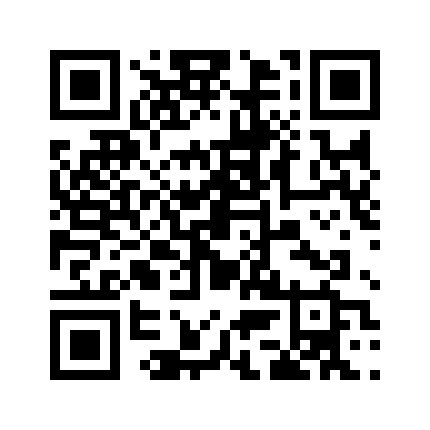 УДК 614.2 ББК 51.1Авторы:Каракулина Е.В., Введенский Г.Г., Ходырева И. Н., Крошка Д.В., Трефилов Р.Н., Бакулин П.С., Минигулов С.Р., Курмангулов А. А., Решетникова Ю.С., Мазунина С.Д., Яковлева А.С.Рецензенты:Артемьева Галина Борисовна, проректор по лечебной работе и развитию регионального здравоохранения, профессор кафедры экономики, права и управления здравоохранением ФГБОУ ВО «РязГМУ» Минздрава России, д.м.н., доцент.Концевая Анна Васильевна, заместитель директора по научной и аналитической работе, руководитель отдела укрепления общественного здоровья ФГБУ «НМИЦ ТПМ» Минздрава России, д.м.н., доцент.Организация процесса снабжения лекарственными препаратами, медицинскими изделиями и прочими материалами в медицинской организации, оказывающей первичную медико-санитарную помощь, на основе принципа вытягивания. Методические рекомендации. Каракулина Е.В., Введенский Г.Г., Ходырева И.Н., Крошка Д.В. [и др.] – М.: ФГБУ «НМИЦ ТПМ» Минздрава России, 2023, – 68 с. doi: 10.15829/FPPMSP-JIT-2023. EDN LPIIJNВ издании описаны рекомендации для практической реализации проектов по улучшению, направленных на достижение в медицинских организациях, участвующих в мероприятиях федерального проекта «Развитие системы оказания первичной медико-санитарной помощи» национального проекта «Здравоохранение», целевых значений критериев блока «Управление запасами» «Новой модели организации оказания медицинской помощи».Утверждено на заседании Ученого совета ФГБУ «НМИЦ ТПМ» Минздрава России (протокол № 4 от 18.04.2023).© Коллектив авторов, 2023 © ФГБУ «НМИЦ ТПМ» Минздрава России, 2023ООО «СИЛИЦЕЯ-ПОЛИГРАФ», 2023 (подготовка к публикации)3АВТОРЫКаракулина Екатерина Валерьевна – директор Департамента организации медицинской	помощи	и	санаторно-курортного	дела	Министерства здравоохранения Российской Федерации, к.м.н.Введенский Георгий Георгиевич – заместитель директора Департамента организации	медицинской	помощи	и	санаторно-курортного	дела Министерства здравоохранения Российской Федерации.Ходырева Ирина Николаевна – руководитель Координационного центра по реализации федерального проекта «Развитие системы оказания первичной медико-санитарной помощи» ФГБУ «НМИЦ ТПМ» Минздрава России. Крошка Дмитрий Владимирович –	начальник Федерального центра компетенций Минздрава России по внедрению технологий бережливого производства в медицинских организациях, оказывающих первичную медико-санитарную помощь, Координационного центра по реализации федерального проекта «Развитие системы оказания первичной медико-санитарной помощи» ФГБУ «НМИЦ ТПМ» Минздрава России, к.м.н.Трефилов Роман Николаевич– врач-методист Координационного центра по реализации федерального проекта «Развитие системы оказания первичной медико-санитарной помощи» ФГБУ «НМИЦ ТПМ» Минздрава России, к.м.н. Бакулин Павел Сергеевич – врач-методист Координационного центра по реализации федерального проекта «Развитие системы оказания первичной медико-санитарной помощи» ФГБУ «НМИЦ ТПМ» Минздрава России, к.м.н. Минигулов Сергей Рамисович – менеджер Координационного центра по реализации федерального проекта «Развитие системы оказания первичной медико-санитарной помощи» ФГБУ «НМИЦ ТПМ» Минздрава России. Курмангулов Альберт Ахметович –	доцент кафедры общественного здоровья и здравоохранения института непрерывного профессионального развития, руководитель Учебного центра бережливых технологий в здравоохранении ФГБУ ВО «Тюменский государственный медицинский университет» Министерства здравоохранения Российской Федерации, к.м.н. Решетникова Юлия Сергеевна– доцент кафедры общественного здоровья и здравоохранения института непрерывного профессионального развития ФГБУ ВО «Тюменский государственный медицинский университет» Министерства здравоохранения Российской Федерации, к.м.н.Мазунина Светлана Диановна – доцент кафедры общественного здоровья и здравоохранения с курсом экономики и управления, директор учебно-методического	центра	по	развитию	бережливых	технологий	и здравоохранения      («Фабрика      процессов»)      ФГБУ      ВО	«Кировский государственный медицинский университет» Министерства здравоохранения Российской Федерации, к.м.н.Яковлева Анна Сергеевна –	руководитель группы развития бизнес-процессов ООО «ЦОМ «МОСТ-1».4СОДЕРЖАНИЕАВТОРЫ .................................................................................................................. 3 ВВЕДЕНИЕ.............................................................................................................. 5 I. ОБЩИЕ ПОЛОЖЕНИЯ...................................................................................... 8 II. РЕАЛИЗАЦИЯ ПРОЕКТА ПО УЛУЧШЕНИЮ........................................... 10 Этап 1 – «Подготовка и открытие проекта»....................................................11 Этап 2 – «Диагностика и целевое состояние».................................................13 Этап 3 – «Внедрение улучшений»....................................................................33 Этап 4 – «Закрепление результатов и закрытие проекта».............................34 ТЕРМИНЫ И ОПРЕДЕЛЕНИЯ........................................................................... 37 СПИСОК ИСПОЛЬЗУЕМОЙ ЛИТЕРАТУРЫ .................................................. 40 ПРИЛОЖЕНИЯ..................................................................................................... 42 Приложение 1..................................................................................................42 Приложение 2 .................................................................................................44 Приложение 3..................................................................................................46 Приложение 4..................................................................................................47 Приложение 5..................................................................................................48 Приложение 6..................................................................................................49 Приложение 7..................................................................................................52 Приложение 8..................................................................................................645ВВЕДЕНИЕС 2019 года на территории Российской Федерации реализуетсянациональный	проект	«Здравоохранение»,	частью	которого	является федеральный проект «Развитие системы оказания первичной медико-санитарной помощи». В рамках федерального проекта осуществляются оптимизация работы медицинских организаций (далее – МО), оказывающих первичную медико-санитарную помощь, сокращение времени ожидания в очереди при обращении граждан в указанные МО, упрощение процедуры записи на прием к врачу. Федеральным проектом предусмотрено создание и тиражирование «Новой модели организации оказания медицинской помощи» («Новая модель медицинской организации, оказывающей первичную медико-санитарную помощь»до 2021 года; далее по тексту – новая модель).Методологической основой создания и тиражирования новой модели является бережливое производство. Под бережливым производством в сфере охраны здоровья понимают концепцию управления и организации процессов МО, направленную на сокращение деятельности, которая потребляет временные, материальные и финансовые ресурсы системы здравоохранения, но не удовлетворяет потребности пациента в безопасной, качественной и доступной медицинской помощи.Бережливое производство в сфере охраны здоровья основано на общих принципах бережливого производства: стратегическая направленность, ориентация на создание ценности для потребителя, организация потока создания ценности для потребителя, постоянное улучшение, вытягивание, сокращение потерь, визуализация и прозрачность, приоритетное обеспечение безопасности, построение корпоративной культуры на основе уважения к человеку, встроенное качество, принятие решений, основанных на фактах, установление долговременных отношений с поставщиками, соблюдение стандартов.Реализация	принципов	бережливого	производства	основана на использовании определенных методов. Под методами бережливого6производства понимаютсистематизированнуюсовокупностьшагов,действий,которые необходимо предпринять, чтобы решить определенную задачу или достичь определенной цели. Выделяют следующие методы бережливого производства: стандартизация работы, организация рабочего пространства, картирование потока создания ценности, визуализация, быстрая переналадка, защита от непреднамеренных ошибок, канбан и всеобщее обслуживание оборудования.Настоящие методические рекомендации составлены для практической реализации проектов по улучшению, направленных на достижение целевых значений критериев новой модели по управлению запасами МО (Таблица № 1), категории которых в Приложение 1.Достижение критериев, представленных в Таблице № 1, связано с внедрением в деятельность медицинской организации одного из основных принципов бережливого производства — принципа вытягивания.Применение принципа вытягивания в системе здравоохранения необходимо рассматривать в трех аспектах, отражающих ключевые направления деятельности МО:- формирование	«вытягивающих»	отношений	с	внешними и внутренними поставщиками с целью обеспечения оптимальной и востребованной       структуры	поставок	закупок,	вариантам комплектации и объемам поставок в определенный временной период; - организация «вытягивающего» процесса между всеми сотрудниками МО с целью синхронизации всех этапов оказания медицинских услуг;- формирование	«вытягивающей»	культуры	взаимодействия с посетителями МО (пациентами, сопровождающими и родственниками пациентов) на основе всестороннего изучения их потребностей.7Таблица № 1Критерии новой модели по управлению запасами МО№	Наименование критерия,п/п	единица измененияЦелевое значениекритерия1	Доля	объема	годовой	закупки	отдельных	категорийматериальных	запасов	(Приложение	1),	хранимая	Не более 25 на складе/складах МО, %2        Доля объема недельной нормы расходования отдельных категорий материальных запасов (Приложение 1), хранимаяв следующих	кабинетах:смотровые, перевязочные,процедурные,	прививочные,функциональной диагностики,Не более 100ультразвуковой диагностики, эндоскопической диагностики, неотложной медицинской помощи, забора биоматериалов, %В данных методических рекомендациях рассматривается первый аспект применение принципа вытягивания в системе здравоохранения на примере МО, оказывающей первичную медико-санитарную помощь.Для	описания	решений,	представленных	в	методических рекомендациях, использованы примеры организации процесса снабжения запасами, созданные рабочими группами КГБУЗ «Красноярская межрайонная детская больница № 4» (г. Красноярск, Красноярский край), КГБУЗ «Городская больница № 2» (г. Рубцовск, Алтайский край), ГБУЗ «Городская поликлиника № 1» (г. Улан-Удэ, Республика Бурятия), ГАУЗ «Городская поликлиника № 2» (г. Улан-Удэ, Республика Бурятия), ГБУ РО «Городская детская поликлиника № 7» (г. Рязань, Рязанская область) и сотрудниками региональных центров организации первичной медико-санитарной помощи соответствующих субъектов Российской Федерации.8I. ОБЩИЕ ПОЛОЖЕНИЯСнабжения медицинской организации запасами может выполнятьсяс использованием двух принципов – вытягивания и выталкивания. Использование принципа выталкивания в медицинских организацияхможет приводить к хранению больших объемов запасов, в том числе страховых, использованию дополнительных площадей для их хранения, несинхронному протеканию процессов и выполнению действий, сложной организации информационного потока, избыточной транспортировке.Медицинские организации, использующие в своей деятельности принцип вытягивания, характеризуются минимально необходимым объемом запасов, полным отсутствием или временным использованием страховых запасов, высвобождением площадей, ранее используемых для хранения запасов, синхронизацией процессов и действий между собой и со спросом со стороны заказчика, рациональной организацией информационного потока.Принцип	вытягивания	является	одним	из базовых	принципов в методологии      внедрения      бережливого	производства.      Организация деятельности МО по принципу вытягивания позволяет устранить полностью или минимизировать потери. Принцип вытягивания строится на оперативном обмене информацией между участниками процесса, анализе сведений о характеристиках процесса, тактическом и стратегическом планировании основной деятельности.Сигналом к началу выполнения отдельных процессов и действий при использовании принципа вытягивания могут быть: предписывающий документ (заявка, требование, приказ и др.), информационное сообщение; сигнальная карточка, тара для переноса и/или хранения материального запаса, определённое	количество	незавершённого	(материального)	предмета, звуковое или световое оповещение.Внедрение принципа вытягивания в процесс снабжения материальными запасами в медицинских организациях осуществляется за счет использования следующих методов бережливого производства: картирование потока9создания ценности, стандартизация, организация рабочего пространства,визуализация и канбан.Метод канбан позволяет поставлять все расходуемые в процессе оказания медицинской помощи материальные запасы в необходимом количестве в нужное место и точно к назначенному сроку. При реализации принципа вытягивания используют следующие виды канбан:- карточный канбан (Рисунок 1); - тарный канбан (Рисунок 2);- электронный канбан.Наиболее распространенным видом канбан является карточный канбан, представляющий собой сигнальную карточку с необходимой информацией. Данная карточка сопровождает каждую поставку запасов. По мере того, как запасы расходуются в процессе, сигнальная карточка возвращается назад, свидетельствуя о том, что работа выполнена и/или необходимы новые материальные запасы.Классификация сигнальных карточек по цели:- сигнальная карточка заказа – применяется для определения перечня и количества материальных запасов для закупки и доставки на склад от поставщика;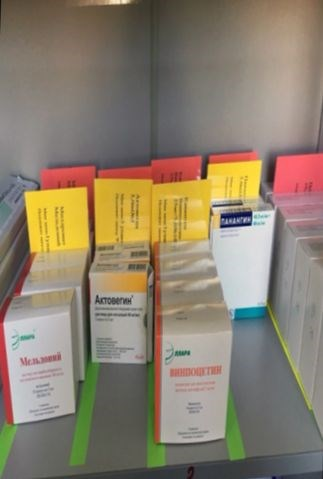 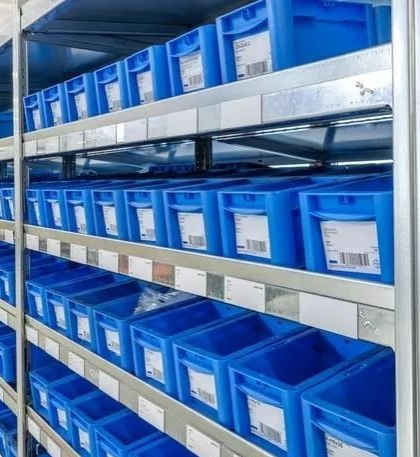 Рисунок 1. Пример карточного	Рисунок 2. Пример тарного канбан канбан10- сигнальная карточка отбора – применяется для определения перечняи количества материальных запасов для доставки в кабинет от склада МО.Помимо сигнальных карточек в роли канбан может выступать тара (контейнер), вмещающая в себя строго определенное количество единиц материального запаса одной номенклатурной позиции, промаркированная биркой со сведениями о передаваемом в данной таре запасе (тарный канбан).При внедрении возможно использование разновидности канбан с использованием информационнойсистемы МОв виде электронныхкарточек (электронный канбан), или любые другие средства, способные передать требуемую информацию.Внедрение метода канбан при организации процесса снабжения материальными запасами как на уровне МО, так и на уровне отдельных структурно-функциональных подразделений и кабинетов предполагает установление нормативного момента возобновления заказа и стандартного размера партии заказа, отслеживание параметров запасов и объемов поставок по текущим заказам, постоянный контроль параметров процессов в потоке создания ценности. Достижение цели по организации процесса снабжения лекарственными	препаратами,	медицинскими	изделиями	и	прочими материалами в МО на основе принципа вытягивания предусматривает открытие проекта по улучшению.II. РЕАЛИЗАЦИЯ ПРОЕКТА ПО УЛУЧШЕНИЮПроект	по	организации	процесса	снабжения	лекарственными препаратами, медицинскими изделиями и прочими материалами в МО на основе принципа вытягивания осуществляется комплексно на всех уровнях снабжения материальными запасами с участием всех заинтересованных сторон. Основные функциональные области управления проектом отражены в методических рекомендациях «Реализация проектов по улучшению11с использованием методов бережливого производства в медицинскойорганизации, оказывающей первичную медико-санитарную помощь» (2019). Следует выделять следующие этапы проекта по организации процессаснабжения материальными запасами в МО на основе принципа вытягивания: Этап 1 – подготовка и открытие проекта (2-3 недели);Этап 2 – диагностика и целевое состояние (4-5 недель); Этап 3 – внедрение улучшений (8-10 недель);Этап 4 – закрепление результатов и закрытие проекта (3-4 недели).Этап 1 – «Подготовка и открытие проекта»На первом этапе осуществляется:1. Определениев организацииприоритетныхснабжения(проблемных)лекарственныминаправленийпрепаратами,медицинскими изделиями и прочими материалами в МО;2. Формирование команды проекта, обучение философии, принципам, инструментам и методам бережливого производства;3. Формирование пакета распорядительных документов о реализации в МО проектов по улучшениям, утверждение паспорта проекта;4. Оформление стенда проекта.Определение	приоритетных	(проблемных)	направлений в организации снабжения лекарственными препаратами, медицинскими изделиями и прочими материалами в МОДля определения приоритетных (проблемных) направлений могут бытьиспользованы следующие подходы и их сочетания:1. Принятие решения на общем собрании администрации МО и участников (владельцев) процесса после открытого обсуждения;2. Получение обратной связи от сотрудников МО, в том числе методом анкетирования (Приложение 2);3. Анализ листов проблем и листов предложений МО;124. Оценка достижения целевых значений критериев блока «Управлениезапасами» новой модели;5. Изучение лучших практик реализации проектов по улучшениям и принятие инициативного решения о их тиражировании в данной МО.Формирование	команды	проекта	по	улучшению,	обучение философии, принципам и методам бережливого производстваУспешная разработка и реализация проекта зависит от создания компетентной и сплоченной команды проекта – рабочей группы. Рабочая группа (команда) проекта представляет собой временное объединение инициативных работников различных структурных подразделений МО, организованное с целью реализации проекта по улучшению. Задачи и цели деятельности рабочей группы проекта, ее полномочия и состав утверждаются приказом (распоряжением) руководителя МО.Оптимальная численность рабочей группы – от 5 до 7 человек. В состав рабочей группы необходимо включать работников МО из числа лиц, задействованных в снабжении материальными запасами МО, например, старшая медицинская сестра, главная медицинская сестра, представители экономической службы и отделов снабжения и другие.Обучение рабочей группы – одна из главных составляющих успеха реализации проекта. Рабочей группе в процессе обучения необходимо изучить общие принципы бережливого производства, терминологию (понятие «ценности», «потери», «цепочка поставок», «материальный поток»), методы и инструменты бережливого производства, нормативно-правовые документы, методические	материалы	по	внедрению	бережливого	производства и проектного подхода в работу МО. Программа обучения рабочей группы должна включать следующие методы: картирование потока создания ценности, организация рабочего пространства по методу 5С, канбан, визуализация, стандартизация.13Рабочей группе в рамках подготовки к открытию проекта необходимоизучить следующие методические материалы:- методические	рекомендации	«Новая	модель	медицинской организации, оказывающей первичнуюмедико-санитарнуюпомощь», издание 3;- методические рекомендации «Реализация проектов по улучшению с использованием методов бережливого производства в медицинской организации, оказывающей первичную медико-санитарную помощь».Формирование пакета распорядительных документов о реализации в МО проектов по улучшениямДля реализации мероприятий проекта необходимо сформировать пакет документов – приказов (распоряжений) руководителя МО, которые должны содержать информацию о: реализации проекта; создании рабочей группы с указанием регламентированного времени их работы и распределении обязанностей в рабочей группе; внесении изменений в состав рабочей группы; системе подачи предложений по улучшению.Данный этап завершается утверждением паспорта проекта (Рисунок 3) и оформлением стенда, являющихся его результатом. Наполнение стенда осуществляется в течение всего времени реализации проекта.Этап 2 – «Диагностика и целевое состояние»На втором этапе реализации проекта по улучшению осуществляют:1. наблюдение и хронометраж;2. ABC/VEN анализ лекарственных препаратов;3. определение объема материальных запасов на складе МО; 4. определение объема материальных запасов в кабинете МО;5. картирование текущего состояния потока coздания ценности (далее – ПСЦ);6. анализ проблем, выявленных в ПСЦ;147. построение карты ПСЦ целевого состояния и составление планамероприятий по его достижению; 8. стартовое совещание. Наблюдение и хронометражНаблюдение	и	хронометраж	проводятся	в	соответствии с методическими рекомендациями «Реализации проекта по улучшению с использованием методов бережливого производства в МО, оказывающей первичную медико-санитарную помощь» (2019) с использованием листа наблюдения (Приложение 3).Во время наблюдения и хронометража фиксируются следующие параметры процесса снабжения выбранной категории материальных запасов в МО:- все участники процесса;- все действия в материальном и информационном потоке;- время всех действий в материальном и информационном потоке; - все документы, которые оформляются в процессе;- все выявленные проблемы, потери, «узкие места» процесса. В ходе работ необходимо установить:1. Как организован учет материальных запасов в кабинете/ на складе МО на бумажных носителях? Какие документы для этого используются (журналы, отчеты и др.)? Как организован учет материальных запасов в кабинете/ на складе МО в электронной форме, в т.ч. в Федеральной государственной информационной системе мониторинга движения лекарственных препаратов для медицинского применения (далее – ФГИС МДЛП) в соответствии с Постановлением	Правительства	Российской	Федерации от 14.12.2018 №1556 «Об утверждении Положения о системе мониторинга       движения	лекарственных	препаратов	для медицинского применения»? Как реализована схема взаимодействия МО по отпуску лекарственных препаратов для медицинского15применения в соответствии с Инструкцией по предоставлениюсведений субъектами обращения лекарственных средств в ФГИС МДЛП (паспортов процессов)? Какие электронные документы используются, как и какие точки подачи документов организованы?2. Позволяет ли действующая система учета материальных запасов определять количество материальных запасов на текущий момент в кабинете/на складе МО?3. Участвует ли сотрудник в планировании количества и сроков поставки материальных запасов в кабинете/на складе МО?4. Имеется ли визуализация мест хранения (стеллажи, шкафы, тумбы и др.) материальных запасов в кабинете/на складе МО?5. Используется	ли	в	кабинете	система	подачи	сигналов	о необходимости восполнения объема запасов в соответствии с рассчитанной нормой расходования?6. Имеется ли какой-либо порядок размещения в местах хранения (стеллажи,	шкафы,	тумбы	и	др.)	материальных	запасов с установленным       учетом        их        сроков	годности        и/или последовательности поступления в кабинет/на склад МО?7. Выполнена ли в МО стандартизация процессов снабжения материальными запасами в кабинете/на складе?8. Имеется	ли	стандарт	(регламент,	инструкция,	стандартная операционная карта и др.) снабжения материальными запасами в кабинете/на складе в доступном месте?9. Руководствуются	ли	сотрудники	кабинета/склада	стандартом (регламентом, инструкцией, стандартной операционной картой и др.) при выполнении снабжения материальными запасами в кабинете/ на складе?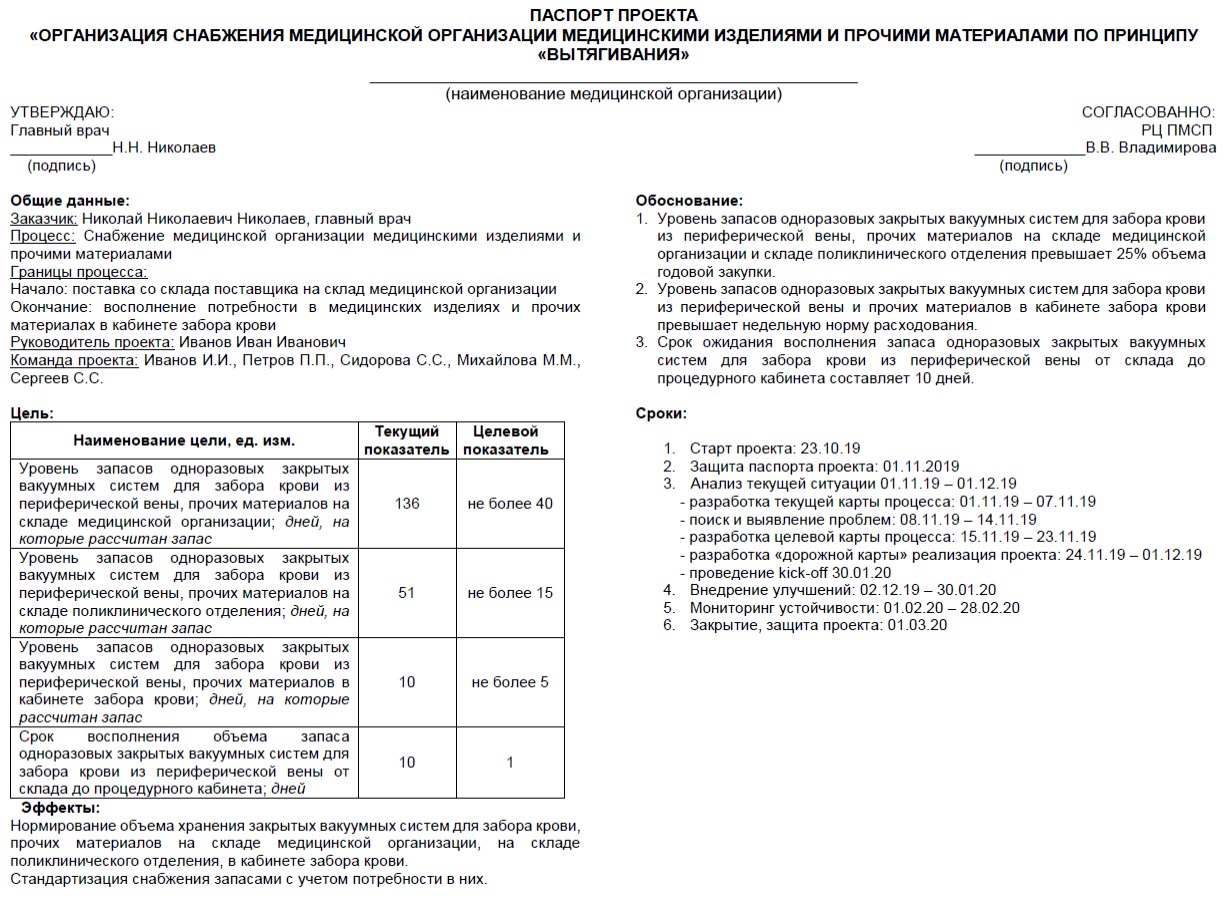 Рисунок 3. Пример паспорта проекта «Организация снабжения медицинской организации медицинскими изделиями и прочими материалами по принципу вытягивания»17ABC/VEN-анализ лекарственных препаратовABC/VEN-анализ проводится в отношении лекарственных препаратов, используемых в МО. ABC–анализ можно выполнить для классификации лекарственных препаратов по уровню расходов бюджета на них.АВС-анализ предусматривает разделение лекарственных препаратов на три классификационные группы с учетом расходов бюджета, выделенного на лекарственное обеспечение. АВС-анализ основан на применении принципа Парето (правило 20/80). Цель данного анализа заключается в определении 20% наименований лекарственных препаратов, формирующих 80% расходов бюджета. В процессе проведения АВС-анализа рассчитывается годовая сумма расходов по всей номенклатуре лекарственных препаратов, а затем – средние расходы на одну номенклатурную позицию лекарственных препаратов.После этого все лекарственные препараты разделяются на три группы:- группа А – материальные запасы, на которые приходится 10-20% наименований лекарственных препаратов,составляющих70-80%расходов бюджета, выделенного на лекарственное обеспечение;- группа В – материальные запасы, на которые приходится 10-20% наименований лекарственных препаратов,составляющих15-20%расходов бюджета, выделенного на лекарственное обеспечение;- группа С – материальные запасы, на которые приходится 60-80% наименований лекарственных препаратов, составляющих 5-10% расходов бюджета, выделенного на лекарственное обеспечение.VEN-анализ используется для ранжирования лекарственных препаратов по клинической значимости на три группы:- группа V (англ. – vital) – жизненно важные лекарственные препараты, необходимые для спасения жизни (например, фибринолитики), постоянно требующиеся для поддержания жизни (например, глюкокортикостероиды) и те, после прекращения приема которых развивается синдром отмены;18- группа E (англ. – essential) – необходимые лекарственные препараты,применяемые при не угрожающих жизни состояниях, с низким или средним уровнем доказанной эффективности;- группа N (non-essential) – второстепенные лекарственные препараты, для лечения «легких» заболеваний; с сомнительной эффективностью; дорогостоящие с симптоматическими показаниями.VEN–анализ в первую очередь проводится для группы А препаратов. Определение принадлежности лекарственных препаратов к группамV, E, N производится двумя способами:- формальный способ на основе учета нормативно-правовых документов, регулирующих лекарственное обеспечение;- экспертным	способом	на	основе	клинических	рекомендаций и имеющейся доказательной базе по основным показаниям к применению лекарственного препарата.Методика ABC/VEN-анализа для лекарственных препаратов описана в статье М. Ю. Фролова, О. Н. Баркановой, О. В. Шаталовой «Методика проведения ABC/VEN-анализа» (журнал Лекарственный вестник. — 2012. — № 6 (46).Результаты проведения АВС/VEN-анализа позволяют установить:1. Насколько рационально в МО расходуются финансовые средства на лекарственные препараты?2. Лекарственные	препараты	какой	категории	преобладают в использовании в МО?3. Насколько рационально используются складские помещения?4. Эффективна ли система планирования закупки материальных запасов в МО, какие шаги необходимо предпринять, чтобы рационализировать закупки?19Определение объема материальных запасов на складе МОДля определения объема материальных запасов на складе МО необходимовоспользоваться имеющейся учетной документацией. В МО в обязательном порядке ведется предметно-количественный учет лекарственных препаратов для медицинского	применения	путем	регистрации	любых	связанных с их обращением     операций,	при	которых	изменяется	их     количество и (или) состояние, в специальных журналах учета операций, связанных с обращением лекарственных препаратов для медицинского применения.Виды количественного и суммового учета запасов на складе, применяемые для учета лекарственных препаратов в МО:- серийный учет – учет материальных запасов в разрезе серий и сроков годности.	Ведение	серийного	учета	является	обязательным для лекарственных препаратов, медицинских расходных материалов;- партионный учет – методика учета материальных запасов на складах организации, при которой фиксируются партии поступления товара на склад с указанием времени, стоимости и количества. Может применяться одновременно с серийным учетом.Полученная	из учетной	документации	информация,	используется для определения объема материальных запасов и заносится в «Лист учета материальных запасов на складе МО» (Приложение 4).Для достижения соответствия целевому значению критерия «доля объема годовой закупки отдельных категорий материальных запасов, хранимая на складе/складах МО» новой модели, объем запасов на складе/складах МО не должен превышать 25% объема годовой закупки. Расчет показателей проводится на основании определения объема материальных запасов для каждой номенклатурной позиции на складе МО, используемой в улучшаемом процессе (Приложение 4) с использованием следующих формул.Расчет норматива 25% объема годовой закупки:𝑉 з∗25%четв	100%20Hчетв – норматив 25% объема годовой закупки (четверти); Vгз – объем годовой закупки (количество запланированных к закупке в текущем календарном году единиц одной номенклатурной позиции запаса).Расчет общего объема запасов на складе МО на отчетный период: зап = пост + ост, гдеVзап     - общий объем запасов на складе МО; Vпост     - объем запасов, поставленных на склад МО поставщиком за отчетный квартал; Vост - объем остатков запасов на первое число первого месяца отчетного квартала.Расчет доли объема годовой закупки номенклатурной позиции запаса, хранимой на складе/складах МО:𝐷зак = зап ∗ 100%, гдеDзак - доля объема годовой закупки номенклатурной позиции запаса, хранимая на складе/складах МО; Vзап - общий объем запасов номенклатурной позиции запаса, хранимых на складе/складах МО; Vгз - объем годовой закупки (количество запланированных к закупке в текущем календарном году единиц одной номенклатурной позиции запаса).В процессе определения объема материальных запасов на складе МО необходимо установить:1. Соответствует	ли	объем	материальных	запасов	на	складе МО 25% объема годовой закупки?2. Эффективная ли на складе МО система предметно-количественного учета для расчетов материальных запасов? Как для восполнения запасов на складе МО используется ФГИС МДЛП?3. Применяется ли учет на складе МО фактической потребности в материальных	запасах	для	расчета	объема	поставок? Кто и как определяет потребность?4. Проведено ли нормирование периодичности поставок материальных запасов на склад МО?215. Проведено ли нормирование объема хранения материальных запасовна складе МО?6. Имеется ли на складе МО в учетной документации информация о фактахисрокахнарушения графиков поставкиматериальныхзапасов от поставщиков?Определение объема материальных запасов в кабинете МООпределение объема материальных запасов в кабинете МО основано на реализации принципа «иди и смотри» и подразумевает фиксацию фактического количества запасов в кабинете при проведении аудита, а также включает учет фактических расходов запасов за четыре недели («Лист учета материальных запасов в кабинете МО», Приложение 5). Анализ фактических расходов запасов за четыре недели необходим в том числе для определения вариабельности	(колебаний)	расходования	отдельных	наименований материальных запасов в течение месяца. Существует два подхода к сбору информации о фактических расходах материальных запасов:- ретроспективный – из имеющейся в кабинете учетно-отчетной документации (журналы, медицинская информационная система (далее – МИС) и др.) не менее чем за четырехнедельный период, предшествующий этапу 2 проекта;- проспективный	–	проводится	учет	количества	расходования материальных запасов в кабинете не менее чем в течение последующих четырех недель в течение этапа 2 проекта.В процессе определения объема материальных запасов в кабинете на каждое наименование запаса необходимо установить количество единиц запаса с дефектами. Под дефектом материального запаса подразумевается любое отдельное	несоответствие	установленным	требованиям	стандартов и технических условий, нормативно-технической документацией, при котором по меньшей мере один из показателей его качества или параметров вышел22за предельное значение или не выполняется одно из требований нормативнойдокументации к признакам материального запаса.В процессе определения объема материальных запасов в кабинете на каждое наименование запаса необходимо установить количество единиц запаса с истекшим сроком годности в случае его наличия.Для достижения соответствия целевому значению критерия новой модели «Доля	объема	недельной	нормы	расходования	отдельных	категорий материальных запасов (Приложение 1), хранимая в следующих кабинетах: процедурные,     прививочные,     смотровые,	перевязочные,	функциональной диагностики, ультразвуковой диагностики, эндоскопической диагностики, неотложной медицинской помощи, забора биоматериалов», объем запасов в кабинетах не должен превышать недельную норму расходования – стандартный запас. Объем стандартного запаса (недельная норма расходования) для каждой номенклатурной позиции запаса в кабинете рассчитывается путем вычисления среднего значения на 1 неделю, исходя из объема потребления в течение месячного наблюдения с использованием формы, представленной в Приложение 5 и формулы:𝑉 н = 𝑉 + 𝑉 + … + 𝑉 , гдеVнн	– объем недельной нормы расходования; V1, V2, Vn	– объем фактического расходования номенклатурной позиции запаса в кабинете за полную рабочую неделю (ед.); n – количество недель периода оценки.Для расчета доли объема недельной нормы расходования номенклатурной позиции запаса, хранимой в кабинете (%), используется формула:𝐷𝑉НН = нн × 100%, гдеDVНН – доля объема недельной нормы расходования отдельных категорий материальных запасов; Vп – общий объем номенклатурной позиции в кабинете; Vнн – объем недельной нормы расходования.23В процессе определения объема материальных запасов в кабинетеМО необходимо установить следующее.1. Соответствует ли объем отдельных наименований материальных запасов недельной норме расходования в кабинете (дефицит, избыток)?2. Имеется ли высокая вариабельность фактического расходования отдельных наименований материальных запасов в течение недели, в течение	месяца?	Какие	факторы	оказывают	влияние на вариабельность?3. Имеются ли в кабинете материальные запасы с дефектами/с истекшим сроком годности?Картирование текущего состояния потока создания ценностиМетодика картирования потока создания ценности текущего состояния представлена	в	методических	рекомендациях	«Реализации	проекта по улучшению     с     использованием     методов	бережливого	производства в медицинской организации, оказывающей первичную медико-санитарную помощь» (2019). Условные обозначения, применяемые для построения карты потока создания ценности представлены в Приложение 6.На карте потока создания ценности текущего состояния необходимо отразить объемы поступления и хранения материальных запасов на каждом из этапов, способ и частоту их перемещения (Рисунок 4). Пояснение к карте приведены в Приложение 7, перечень выявленных проблем – в Приложение 8. На основании данных, полученных при анализе результатов анкетирования сотрудников МО, опроса, наблюдения ихронометража, на картупотока создания ценности текущего состояния наносится информация, описывающая показатели процесса снабжения запасами.На карте потока создания ценности текущего состояния отражается следующая информация:1. Название изучаемого процесса и дата составления карты;242. Вход и выход из процесса;3. Все операции потока с последовательным указанием всех действий и мест их реализации;4. Количество материальных запасов выбранного наименования на всех этапах процесса;5. Направления материального потока (линии движения всех участников процесса, материальных запасов);6. Отражение способа перемещения материального запаса в потоке;7. Направления	информационного	потока	(передачи	документа на бумажном носителе из рук в руки; в специальной электронной системе/программе, по электронной почте);8. Продолжительность	каждого	действия,	процесса,	длительность и дальность перемещений;9. Расчетные значения времени протекания процесса и времени создания ценности;10.Все установленные проблемы;11.Дополнительные	сведения,	имеющие	значение	для	анализа и проведения дальнейших улучшений.;Анализ проблем, выявленных в ПСЦНа данном этапе реализации проекта по улучшению, рабочей группенеобходимо построить причинно-следственные связи между выявленными проблемами и выявить коренные причины (первопричины) их возникновения. Анализ проблем обеспечит команду проекта информацией, необходимой для разработки плана изменений и внедрения управленческих мер, улучшений, требующихся процессу.Бережливое производство предлагает использование ряда методов для анализа проблем, в т.ч. поиска коренных причин, которые могут быть25применены	как	совместно	для	работы	над	одной	проблемой,так и по отдельности:- метод 5 «Почему?»;- вопросная техника 5W1H (метод Киплинга); - диаграмма Исикавы;- диаграмма связей;- пирамида проблем и др.Методика	работы	с	проблемами	с	помощью	представленного инструментария подробно представлена в методических рекомендациях «Реализации проекта по улучшению с использованием методов бережливого производства в медицинской организации, оказывающей первичную медико-санитарную помощь» (2019). Результаты анализа проблем рекомендовано фиксировать в соответствующих разделах листа коренных причин выявленных проблем. Пример оформления листа коренных причин выявленных проблем представлен в Приложение 8.Расчет показателей для построения карты потока создания ценности целевого состоянияВнедрение принципа вытягивания в процесс снабжения лекарственными препаратами,	медицинскими	изделиями	и	прочими	материалами в МО предполагает организацию пополнения объема материального запаса только	при     его	снижении     в     месте	расходования	(кабинет,	склад) до определенного уровня – точки возобновления заказа. Расчет точки возобновления заказа осуществляется с использованием следующей формулы:нн∗ взвоз	𝑇рабTвоз	– точка возобновления заказа; Vнн	– объем недельной нормы расходования; Tвз – количество дней, необходимых для восполнения запаса по заявке; Tраб – количество рабочих дней.26Карта потока создания ценности «Снабжение медицинской организации медицинскими изделиями и прочими материалами» (текущее состояние).Приказ об утверждении заявки	Главный врач ЦРБ	Ведомость выдачи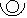 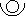 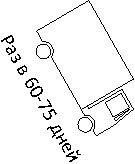 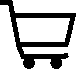 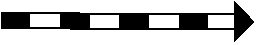 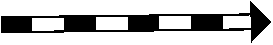 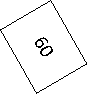 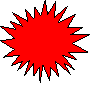 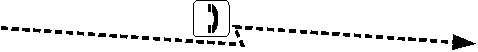 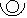 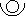 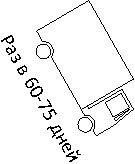 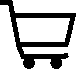 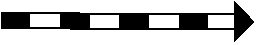 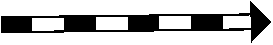 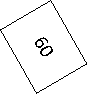 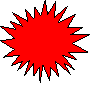 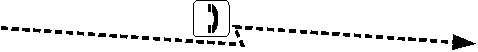 на приобретение товаров,	материальныхраз в 365 дней с корректировкой непозднее2 мес. до израсходования	Требование-накладнаязапасов	в машинописном виде,	1Приказ об утверждении	Требование-накладная	раз в10-30 дней	Акт списаниязаявки на приобретение	в машинописном виде,	материальных ценностей,товаров,	раз в38-58 дней	при каждомсписании запасов раз в 365 дней с корректировкойнепозднее2 мес. до	Заявка наизрасходования запасов	приобретение товаров,	накладная в	6корректировкой не позднее	машинописном	Товарная	Ведомость выдачи	при каждомсписанииобъектов закупки,	2 мес. до израсходования	раз в 40-60 дней	счет-фактура	ценностей,	4корректировкой не	9	3	при каждой	при каждомсписании	1	Заведующий поликлиническим отделением израсходования                                                                                                                                                                                                                                                                                                                             Требование-Главная медицинская сестра ЦРБ		накладная в	накладная в машинописном виде,Товарная накладная,	Требование-	раз в10-30 дней	2	раз в10-30 дней	заполненная отпри каждой поставке        11	раз в30-50 дней	Старшая медицинская сестра	раз в10-20 дней	ЗаказчикПоставщик	Требование-	поликлинического отделения	(медицинская сестранакладная в	кабинета забора крови)Книга учета	накладная в	машинописномматериальных	машинописном	раз в 40-60 дней	машинописном	заполненная от движении запасов                           раз в38-58 дней                                                                          материальных               Требование-                                   раз в10-20 дней                        раз в10-20 днейпри каждом	машинописном	Ведомость выдачи движении запасовраз в10-30 дней	        ценностей, при каждомсписаниизапасов1	1      4	2	1	1	3	3	1	3Склад ЦРБ	40 -	Склад поликлинического	10 -	Кабинет забора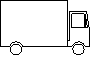 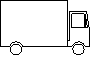 Процесс	отделения	30        Раз в 10-30 дней	крови«снабжение	Раз в 40-60 дней	Процесс «снабжение	Процесс270	 структурных	кабинетов структурного	«организация подразделений                                                                         подразделения МО                                                                                      храненияМО запасами»	запасами»	запасов»4	48	6	8	7	6Рисунок 4. Пример карты потока создания ценности текущего состоянияРасчет объема недельной потребности для кабинетов МО осуществляетсяпо формуле, описанной в разделе «Определение объема материальных запасов в кабинете МО» настоящих методических рекомендаций. Объем недельной нормы расходования для склада МО определяется по сумме объемов недельных норм расходования кабинетов МО, снабжение которых осуществляется с данного склада напрямую или опосредованно через склады промежуточного хранения.Если объем стандартного запаса ≤1 ед. и упаковка номенклатурной позициизапаса является неделимой, торасчет точкивозобновления заказа может проводится для части объема запаса в одной единице упаковки. Например, для капель назальных во флаконе-капельнице объемом 10 мл возобновление заказа может происходить при достижении объема остатка в нем в 2 мл.Для организации пополнения объема материального запаса только при его снижении до точки возобновления заказа, используется метод бережливого производства – канбан.Построение карты потока создания ценности целевого состоянияДля составления карты потока создания ценности целевого состояния (Рисунок 5), необходима разработка мер по решению выявленных проблем с учетом их первопричин и использования принципа вытягивания между всеми процессами улучшаемого потока. Пояснение к карте приведены в Приложение7, перечень мер по решению проблем – в Приложение 8Разработанные меры по решению проблем в потоке создания ценности вносят в соответствующий раздела листа коренных причин выявленных проблем. Пример оформления листа коренных причин выявленных проблем представлен в Приложение 8. Карта потока создания ценности целевого состояния строится по той же методике, что и карта текущего состояния (Рисунок 4). При этом применяют общие условные обозначения (Приложение 6).28Как правило, на карте целевого состояния потока устранены основныепотери за счет разработки решения для большинства выявленных проблем, препятствующих достижению целей проекта по улучшению. Однако на карте могут сохраняться этапы работы, не создающие ценность, и потери, устранение которых в данный момент не требуется (с учетом целей проекта по улучшению) или невозможно.Для использования метода канбан при организации снабжения запасами по принципу вытягивания, необходимо:- определить вид канбан, который будет сигнализировать о необходимости пополнения запаса между этапами процесса (карточный, тарный, электронный);- установить порядок передачи сигнала о необходимости пополнения запаса между участниками в потоке создания ценности;- установить периодичность транспортировки материальных запасов между этапами процесса;- разработать алгоритм действий в случае отсутствия запрошенного для поставки объема материальных запасов.При внедрении карточного канбан используют следующие типы сигнальных карточек: сигнальная карточка точки возобновления заказа, сигнальная карточка страхового (аварийного) запаса, сигнальная карточка дефектного запаса.Основная сигнальная карточка, используемая при внедрении метода канбан – сигнальная карточка точки возобновления заказа. При размещении стандартных запасов в местах их хранения, по каждой номенклатурной позиции материального запаса сигнальная карточка крепится к единице запаса, с которой начинается точка возобновления заказа.Сигнальная	карточка	страхового	запаса	(аварийная)	применяется в том случае, если в потоке создания ценности возникают проблемы, препятствующие своевременной и/или достаточной по объему передаче материальных запасов с предыдущих процессов последующим. В этом случае29в дополнение к стандартным запасам на складе МО формируются страховые(аварийные) запасы. Страховые запасы используют временно до момента устранения причин проблем, нарушающих поставки. Расчет объема страхового (аварийного) запаса выполняется по формуле:𝑉 = нн∗ зп, где рабVсз – объем страхового (аварийного) запаса; Vнн – объем недельной нормы расходования; Tзп – количество дней задержки поставки; Tраб – количество рабочих дней.Если рассчитанный объем страхового запаса меньше или равен сумме объемов разовых поставок в кабинеты, снабжение которых осуществляется с данного складанапрямуюили опосредованно через складыпромежуточногохранения, то формируется одна партия страхового запаса. Если рассчитанный объем больше суммы объемов разовых поставок в кабинеты, то страховой запас разделяется на партии, объем которых соответствует сумме объемов разовых поставок в кабинеты, последняя партия формируется из остатков страхового запаса. Количество карточек соответствует количеству партий страхового запаса. В случае наличия в потоке создания ценности проблем, страховой запас размещается на складе, находящемся ниже по потоку от места их возникновения. Сигнальная карточка дефектного запаса применяется при обнаружении дефектов материальных запасов. Функция данной карточки заключается не только в визуализации дефектных материальных запасов и определения дальнейших действий с ними, но и запускает процесс контроля качества партии. Данная карточка изымается из обращения сразу после нивелированияпоследствий.Среди обязательных элементов на сигнальной карточке выделяют следующую информацию: код номенклатурной позиции запаса, наименование номенклатурной позиции запаса, единица измерения номенклатурной позиции запаса, количество единиц номенклатурной позиции запаса, при которомКарта потока создания ценности «Снабжение медицинской организации медицинскими изделиями и прочими материалами» (целевое состояние).Приказ об утверждении заявки на приобретение товаров,раз в10 мес., или непозднее2 мес. до израсходования запасов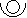 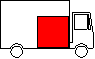 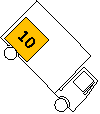 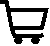 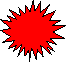 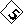 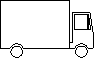 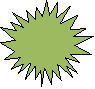 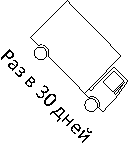 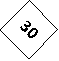 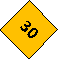 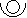 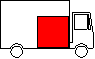 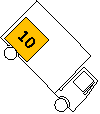 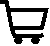 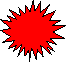 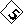 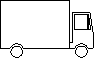 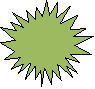 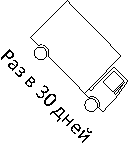 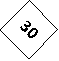 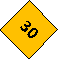 Контрактная службаЗаявка назакупку запасов, раз в10 мес., или неОписание объектов	израсходования запасовраз в10 мес., или не позднее2 мес. до израсходования запасовГлавный врач ЦРБ	5 1	2                       3Требование-накладная,раз в10 дней	4 5Универсальный передаточныйдокумент	Требование-при каждой поставке                               накладная,раз в10 днейВедомость выдачи материальных ценностей,при каждомсписании запасов6 2	Бухгалтерия7	7	111 4Комиссия по поступлению и выбытию активов2 Акт списанияматериальных ценностей, при каждомсписании запасовВедомость выдачи материальных ценностей, при каждомсписании запасов6Контракт и графикпоставок	51ПоставщикТребование-Главная медицинская сестра ЦРБ	1	4	накладная,	Требование-	Заведующий поликлиническим отделениемраз в5 днейУниверсальный	11	Требование-	Ведомость выдачиматериальных ценностей,документ	раз в10 дней	при каждомсписании запасовпри каждой поставке	Карточка учета	Требование-	4	Старшая медицинская сестраматериальных	накладная,	поликлинического отделенияценностей,	2	Ведомость выдачиКарточка учета	Требование-	материальных ценностей,	Заказчикматериальных	Требование-	при каждомсписании запасов	(медицинская сестраценностей,	накладная,	кабинета забора крови)  запас  	движении запасов6При нарушении графика поставок, восполнение страхового запаса в потоке1	1 4	2 Склад ЦРБПроцесс «снабжение30	 структурных подразделений10	МО запасами»2При дефиците запасов в процессе-поставщикеРаз в 10 дней10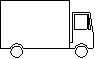 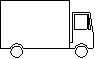 Раз в10 дней    10 105 дн. 5 10	3При дефиците запасов в процессе-потребителе1      5		2 Складполиклинического отделенияПроцесс «снабжение кабинетов структурного подразделения МО запасами»2	1Раз в 5 днейРаз в5 дней5При дефиците запасов в процессе-поставщике1, 6	1	2Кабинет забора кровиПроцесс «организация хранения запасов»1Рисунок 5. Пример карты потока создания ценности целевого состояниянеобходимо	осуществить	заказ	для	восполнения	объема	(точкавозобновления заказа), количество единиц номенклатурной позиции запаса, подлежащее заказу и транспортировке для восполнения объема и информация о заказчике.В примере сигнальной карточки (Рисунок 6) размещена следующая информация: 1 – информация о поставщике; 2 – адрес места хранения у поставщика; 3 – штрих код, содержащий информацию для автоматизации заказа; 4 – код позиции запаса; 5 – наименование номенклатурной позиции запаса; 6 – единица измерения номенклатурной позиции запаса; 7 – тип контейнера для транспортировки номенклатурной позиции запаса; 8 – емкость контейнера для транспортировки номенклатурной позиции запаса; 9 – точка возобновления заказа; 10 – информация о заказчике; 11 – адрес места хранения у заказчика; 12 – количество единиц номенклатурной позиции запаса, подлежащее заказу и транспортировке для восполнения объема.К дополнительным элементам на сигнальной карточке относится следующая информация: информация о поставщике, адрес места хранения у поставщика	(код	стеллажа),	штрих	код,	содержащий	информацию для автоматизации заказа, тип контейнера для транспортировки номенклатурной позиции запаса, емкость контейнера для транспортировки номенклатурной позиции запаса, адрес места хранения у заказчика (код стеллажа).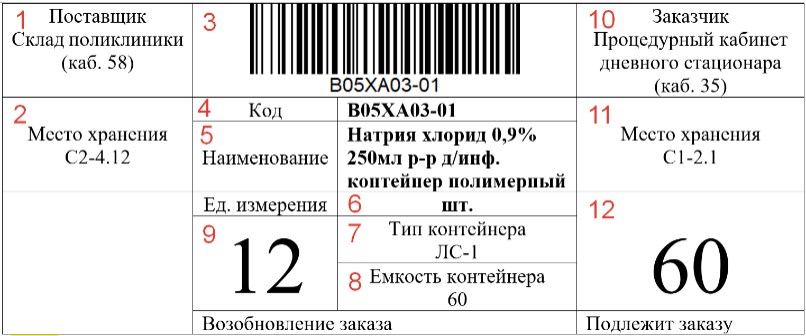 Рисунок 6. Пример сигнальной карточки точки возобновления заказа32При планировании внедрения принципа вытягивания в деятельность МОнеобходимо учесть и минимизировать следующие риски: 1) высокая вариабельность спроса;2) старт внедрения вытягивания до решения проблем, препятствующих обеспечению воспроизводимости результата протекания потока создания ценности;3) непоследовательность внедрения принципа вытягивания;4) одновременное	внедрение	принципа	вытягивания	на	уровне всех процессов организации;5) недостаточная гибкость процессов поставки запасов;6) увеличение транспортных расходов на перемещение запасов; 7) отсутствие мотивации у персонала поддерживать улучшения; 8) недостаточная теоретическая подготовка команды проекта;9) убежденность коллектива МО в необходимости большого количества запасов.Необходимым условием управления рисками проекта по организации процесса снабжения материальными запасами в МО на основе принципа вытягивания является планирование реагирования на риски, т.е. разработка возможных вариантов и действий, способствующих повышению благоприятных возможностей и снижению угроз для достижения целей проекта.Успех проекта о организации процесса снабжения материальными запасами в МО на основе принципа вытягивания зависит от того, какую стратегию или стратегии реагирования на риски запланирует и реализует рабочая	группа	проекта	по	улучшению.	Запланированные	операции по реагированию на риски должны:- соответствовать серьезности риска;- быть экономически эффективными в решении проблемы; - быть своевременными;- быть реалистичными в контексте проекта;- быть согласованными со всеми участниками.33Стартовое совещаниеВторой	этап	завершается	проведением	стартового	совещания.На стартовом совещании происходит официальная защита плана мероприятий по организации процесса снабжения материальными запасами в МО на основе принципа вытягивания. Для графической визуализации плана мероприятий рекомендуется использовать диаграмму Ганта.Результатом	данного	этапа	является	утверждение	согласованного заказчиком плана мероприятий по достижению целевого состояния.Этап 3 – «Внедрение улучшений»На третьем этапе реализации проекта по улучшению осуществляют: - выполнение плана мероприятий согласно установленным срокам;- периодическая оценка достижения целевых показателей процесса и корректировка плана мероприятий при необходимости;- еженедельный отчет команды проекта заказчику – руководителю МО или его заместителям – о ходе реализации проекта по улучшению непосредственно на рабочей площадке.На протяжении всего жизненного цикла проекта должен происходить мониторинг и управление рисками – отслеживание идентифицированных рисков, мониторинг остаточных рисков, идентификация новых рисков и сопряженный с ней процесс качественного и количественного анализа, а также выработка планов реагирования, исполнение планов реагирования на риски и оценка их эффективности.С целью соответствия достижения целевого состояния необходима периодическая	оценка	достижения	целевых	показателей	процесса и корректировка плана мероприятий при необходимости, а также еженедельный отчет команды проекта заказчику о ходе реализации проекта по улучшению непосредственно на рабочей площадке.34Результатами	данного	этапа	является	внедрение	улучшений,предусмотренных	планом	мероприятий,	и	достижение	целей	проекта по улучшению.Этап 4 – «Закрепление результатов и закрытие проекта»На четвертом этапе реализации проекта по улучшению осуществляют: мониторинг устойчивости улучшений, стандартизацию процессов, закрытие проекта.Мониторинг устойчивости улучшенийМониторинг является одной из функций управления проектом и помогает определить,	насколько	достигнуты	запланированные	цели.	Оценка эффективности,	результативности	и     устойчивости	результатов     проекта минимизирует риск возврата к предыдущему состоянию. Внедренные улучшения     должны	анализироваться     с	определенной     периодичностью для оценкирезультата (соотношения «цель-факт») ипредотвращения ухудшения ситуации.Для проведения мониторинга устойчивости улучшений необходимо: 1) определить показатели и их целевые значения;2) установить источники информации для расчета показателей;3) выбрать	методы	сбора	информации	(анкетирование,	интервью, наблюдение, изучение документации);4) определить частоту и график сбора информации и расчета показателей; 5) назначить ответственных за сбор, анализ информации, расчетпоказателей;6) выбрать технологию обработки и анализа информации;7) определить, кому передавать и как использовать результаты анализа. Установленные для мониторинга показатели должны соответствоватьзаявленным в паспорте проекта целям:объем материальныхзапасов; сокращение времени	доставки	материальных	запасов;	расстояние,	преодолеваемое сотрудниками МО при осуществлении транспортировки запасов; количество35документов, оформляемых в процессе; количество этапов согласованиядокументов и пр.При осуществлении мониторинга применяется визуализация: информация отображается в виде графиков и схем, которые позволяют оценить динамику показателей проекта. Визуализация результатов мониторинга показателей проекта помогает выявить проблемы и устранить причины их возникновения.Стандартизация процессаВ соответствии с критерием «Доля улучшенных процессов поликлиники, выполняемых в соответствии с разработанными стандартами работы» новой модели, на улучшенный процесс должен быть разработан стандарт.Стандартизация улучшенного процесса необходима для фиксации точного описания действий, порядка и правил процесса снабжения материальными запасами в МО на основе принципа вытягивания, включая определение времени выполнения действия, последовательности операций и необходимого объема запасов	на	всех	этапах.	По	результатам	стандартизации	процесса, разрабатываются регламенты и инструкции, стандартные операционные процедуры, стандартные операционные карты, стандарты рабочих мест и иные локальные нормативные документы, используемые для стандартизации. На данном этапе, в том числе при разработке и оформлении документов по стандартизации, целесообразно руководствоваться ГОСТ Р 56908—2016 «Бережливое производство. Стандартизация работы», ГОСТ Р 56906—2016 «Бережливое производство. Организация рабочего пространства (5S)», книгой «Стандартизированная работа» (Пер. с англ. И. Попеско под редакцией В. Болтрукевича: Институт комплексных стратегических исследований. – Москва, 2007).Документы по стандартизации утверждаются приказом руководителя МО. Все участники должны быть ознакомлены с документами, регламентирующими их деятельность. В стандартах, размещенных на рабочих местах, должна стоять подпись исполнителя.36Стоит учитывать тот факт, что совершенствование процесса продолжаетсяи после его стандартизации. В соответствии с критерием «Доля стандартов улучшенных	процессов,	пересмотренных	для	принятия	решения об их актуализации в течение 12 месяцев от момента их утверждения, актуализации или предыдущего пересмотра без актуализации» новой модели, 100 % стандартов улучшенных процессов должны быть пересмотрены не реже 1 раза в год.Закрытие проектаЗакрытие проекта осуществляется в рамках проведения рабочего совещания с коллективом и всеми заинтересованными сторонами по итогам реализации проекта по улучшению. На совещании презентуют результаты проведенной работы и принимают решение о тиражировании завершенного проекта на процессы снабжения другими материальными запасами.После завершения проекта по улучшению, с целью осуществления оперативного управления улучшенным процессом снабжения материальными запасами	на	основе	принципа	вытягивания,	мониторинг	показателей, отражающих     его	состояние,     может	выполняться	с	использованием информационного центра МО.37ТЕРМИНЫ И ОПРЕДЕЛЕНИЯБережливое	производство	–	концепция	управления,	основаннаяна устранении всех видов потерь путем формирования непрерывного потока создания ценности с охватом всех процессов организации и их постоянного совершенствования через вовлечение персонала (синонимы: технологии бережливого производства, бережливые технологии).Дефект – каждое отдельное несоответствие продукции установленным требованиям.Дефектная единица продукции – единица продукции, имеющая хотя бы один дефект.Завершенный проект по улучшению – проект по улучшению, закрытый в пределах планового срока реализации с достижением целевых значений показателей и оформлением стандартов работы и/или рабочих мест.Запасы – лекарственные препараты, медицинские изделия и прочие материалы, находящиеся между операциями или процессами и ожидающие обработки или перемещения в потоке создания ценности.Лекарственные	препараты	–	лекарственные	средства	в	виде лекарственных форм, применяемые для профилактики, диагностики, лечения заболевания, реабилитации, для сохранения, предотвращения или прерывания беременности.Медицинские изделия – любые инструменты, аппараты, приборы,оборудование, материалы и прочие изделия, применяемые в медицинских целях отдельно или в сочетании между собой, а также вместе с другими принадлежностями, необходимыми для применения указанных изделий по назначению,	включая	специальное	программное	обеспечение, и предназначенные производителем для профилактики, диагностики, лечения и медицинской реабилитации заболеваний, мониторинга состояния организма человека, проведения медицинских исследований, восстановления, замещения, изменения анатомической структуры или физиологических функций организма,38предотвращения или прерывания беременности, функциональное назначениекоторых не реализуется путем фармакологического, иммунологического, генетического или метаболического воздействия на организм человека.Метод канбан («kanban», в транскрипции ромадзи с яп. «kamban» – рекламный щит, вывеска) – метод организации информационной системы, которая регулирует процессы снабжения запасами и их обработки в потоке создания ценности, выстроенном по принципу вытягивания.Новая модель организации оказания медицинской помощи – система мер	организационного	и управленческого	характера,	направленная	на повышение	удовлетворенности	граждан      доступностью	и	качеством медицинской помощи, эффективное использование временных, материальных, финансовых и кадровых ресурсов системы здравоохранения, основными принципами организации оказания медицинской помощи в рамках которой являются ориентированность на потребности пациента, бережное отношение к временному ресурсу как основной ценности за счет оптимальной логистики реализуемых процессов (синонимы: новая модель медицинской организации, оказывающей       первичную	медико-санитарную	помощь;       технологии, направленные     на	рациональное     использование	времени     пациента     и медицинского работника, обеспечение комфортности условий предоставления медицинских услуг).Операция – повторяющаяся последовательность действий, приводящая к выполнению задания.Поток создания ценности – деятельность, направленная на создание ценности для потребителя, реализуемая при помощи взаимосвязанных процессов/операций от принятия заказа до доставки потребителю, включающая все действия, как создающие, так и не создающие ценность.Принцип выталкивания (синоним: «толкающая» система) – принцип организации потока создание ценности, при котором отдельные процессы и действия осуществляются по заданию (плану), вне зависимости от наличия или отсутствия сигнала о необходимости их выполнения.39Принцип вытягивания (синонимы: принцип «точно вовремя», «точнов срок», «тянущая» система) – принцип организации потока создание ценности, при котором отдельные процессы и действия начинаются при возникновении сигнала онеобходимости их выполнения и совершаются в объеме, определенном данным сигналом.Проект по улучшению – совокупность последовательных мероприятий, выполняемых рабочей группой в условиях временных и ресурсных ограничений, направленных на оптимизацию повторяющегося процесса с применением принципов, методов и инструментов бережливого производства.Процесс – совокупность последовательных действий, направленных на создание продукта/услуги для заказчика.Рабочее место – зона трудовой деятельности работника, оснащенная необходимыми мебелью, инструментами, оборудованием и материалами для выполнения работ, предусмотренных должностной инструкцией.Рабочая группа проекта по улучшению – временно организованная группа инициативных, обладающих необходимыми знаниями, работников медицинской организации, выполняющая деятельность по планированию и реализации мероприятий проекта по улучшению для достижения его целей.Стандартные запасы – перечень и объем запасов, необходимые для поддержания непрерывного и бесперебойного протекания потока создания ценности.Страховые запасы – временно используемый перечень и объем запасов, необходимых для поддержания непрерывного и бесперебойного протекания потока создания ценности при наличии в нем проблемы, ведущей к нарушению периодичности и/или объема передачи запасов в нем.Точка возобновления заказа – объем номенклатурной позиции запаса, при	котором	требуется	передача	сигнала	о	потребности	процесса в его восполнении до стандартного.Ценность – полезность (ожидаемое качество, количество, цена и срок выполнения) с точки зрения заказчика.40СПИСОК ИСПОЛЬЗУЕМОЙ ЛИТЕРАТУРЫ1. Закон Российской Федерации «Об обращении лекарственных средств»от 12.04.2010 № 61 // Собрание законодательства Российской Федерации. 2010 г. № 16. Ст. 1815 с изм. и допол. в ред. от 13.07.2020.2. Постановление Правительства РФ «Об утверждении Положения о системе мониторинга движения лекарственных препаратов для медицинского применения» от 14 декабря 2018 г. № 1556 с изм. на 31.01.2022 [Электронный ресурс].  – URL: https://docs.cntd.ru/document/552002750 (дата обращения: 16.06.2022).3. Приказ Минфина России «Об утверждении Федерального стандарта бухгалтерского учета ФСБУ 5/2019 «Запасы» от 15.11.2019 № 180н [Электронный ресурс].  – URL: https://base.garant.ru/73798403/ (дата обращения: 16.06.2022).4. ГОСТ 15895-77 (СТ СЭВ 547-84). Статистические методы управления качеством продукции. Термины и определения (с Изменениями N 1, 2, 3). Москва, 1979. 57 с.5. ГОСТ Р 15467-79. Управление качеством продукции. Основные понятия. Термины и определения (с Изменением N 1). Москва, 1979. 22 с.6. ГОСТ Р 54869-2011. Проектный менеджмент. Требования к управлению проектом. Москва, 2019. 13 с.7. ГОСТ Р 56906-2016. Бережливое производство. Организация рабочего пространства (5S). Москва, 2016. 15 с.8. ГОСТ Р 56908—2016. Бережливое производство. Стандартизация работы. Москва, 2016. 15 с.9. ГОСТ Р 58771-2019. Менеджмент риска. Технологии оценки риска. Москва, 2019. 85 с.10.ГОСТР 56020-2014. Бережливое производство. Основные положения и словарь. Москва, 2015. 18 с.11.ГОСТР 56407-2015. Бережливое производство. Основные методы и инструменты. Москва, 2015. 16 с.4112.Инструкция	по	представлению	сведений	субъектами	обращениялекарственных средств в систему мониторинга движения лекарственных препаратов	для	медицинского	применения	(паспорта	процессов). Версия 1.38 [Электронный ресурс].  – URL: https://честныйзнак.рф/upload/ Pasporta_processov.pdf (дата обращения 10.10.2022).13.Вялов, А. В. Бережливое производство / А. В. Вялов. – Комсомольск-на-Амуре : ФГБОУ ВПО «Комсомольский-на-Амуре государственный технический университет», 2014. – 100 с.14.Марчвински,	Ч.	Иллюстрированный	глоссарий	по	бережливому производству / Ч. Марчвински, Д. Шук. – Москва : Альпина Бизнес Букс, 2005. – 125 с.15.Новая модель медицинской организации, оказывающей первичную медико-санитарную помощь / Е. В. Каракулина, Э. К. Вергазова, И. Н. Ходырева и др. – Москва, 2019. – 82 с.16.Оно, Т. Производственная система Тойоты : уходя от массового производства / Т. Оно. – Москва: Институт комплексных стратегических исследований, 2008. – 208 с.17.Паспорт национального проекта «Здравоохранение» (утв. президиумом Совета при Президенте Российской Федерации по стратегическому развитию и национальным проектам, протокол от 24 декабря 2018 г. N 16). 18.Ротер, М. Учитесь видеть бизнес-процессы. Практика построения карт потоков создания ценности / М. Ротер, Д. Шук. – Москва : Альпина БизнесБукс, 2005. – 144 с.19.Фролов, М. Ю. Методика проведения ABC/VEN-анализа / М. Ю. Фролов, О. Н. Барканова, О. В. Шаталова // Лекарственный вестник. – 2012. – № 6 (46). – С. 3-6.42ПРИЛОЖЕНИЯПриложение 1 Отдельные категории материальных запасов1№	Наименование категории1.	Медицинские изделия1.1.1.1.1.1.1.1.1.1.1.1.2.1.1.1.3.1.1.2.1.1.3.Вспомогательные и общебольничные медицинские изделияИнъекторы лекарственных средств/вакцинШприцыИглыСистема для переливания, инфузионного введения растворовЛанцетыПерчатки медицинские1.1.4.	Халат медицинский 1.1.5.	 Прочие вспомогательные и общебольничные медицинские изделия	1.1.5.1.	Вакутейнеры для забора крови1.1.5.2. 1.1.5.3.1.1.5.3.1. 1.1.5.3.2.1.1.5.3.3. 1.1.5.3.4. 1.1.5.4. 1.1.5.5. 1.1.5.6. 1.1.5.7. 1.1.5.8. 1.1.5.9. 1.1.5.10.1.2. 1.2.1.1.2.1.1. 1.2.2. 1.2.2.1. 1.3.1.3.1.2.Расходные материалы для проведения УЗИ Одноразовый расходный материалШапочки ПеленкиПростыниМаски медицинские Шпатели одноразовыеЗонд-тампон одноразовый Электроды одноразовыеМарля, вата Бинты Салфетки ЛейкопластыриМедицинские изделия для акушерства и гинекологии Зеркала вагинальныеЗеркало гинекологическое одноразовоеПрочие медицинские изделия для акушерства и гинекологии Щетки эндоцервикальныеМедицинские изделия для манипуляций/восстановления тканей/органовчеловекаШовные материалы и сопутствующие изделияИные материальные запасы43№	Наименование категории2.1.	Растворы/газы для санитарной обработки/обслуживания медицинских 2.1.1.          Дезинфицирующие средства (например, раствор «Комбидез», раствор 2.1.2.          Чистящие, моющие средства2.2.	Лекарственные средства 2.2.1.          Лекарственные средства для деятельности поликлиники2.2.2.	Лекарственные средства для деятельности дневного стационара 2.3.                                                     Горюче-смазочные материалы2.3.1.	Бензин2.4. 2.4.1.2.4.1.1. 2.4.1.2.2.4.1.3.Прочие материальные запасы Печатная продукцияБланки ЖурналыБумага2.4.1.4.	Направления, изготовленные типографским способом44Приложение 2  АНКЕТА«Приоритетные направления совершенствования организации процесса снабжения материальными запасами в медицинской организации»Уважаемый коллега! Нам важно Ваше мнение об организации процесса снабжения материальными запасами в медицинской организации и поэтому просим Вас открыто и честно ответить на все представленные вопросы. Полученная информация станет основой для совершенствования процессов получения, доставки и контроля за лекарственными препаратами, медицинскими изделиями и прочими материалами в медицинской организации.1. Возникает ли у Вас необходимость поиска каких-либо материальных запасов в кабинете?НетДа, наименования материальных запасов: ____________________________________________________________________ ____________________________________________________________________2. Возникает ли у Вас потребность в каких-либо материальных запасах, отсутствующих в кабинете, но обязательных для выполнения работы?НетДа, наименования материальных запасов: ____________________________________________________________________ ____________________________________________________________________3. Имеется ли, по Вашему мнению, избыток каких-либо материальных запасов в кабинете?НетДа, наименования материальных запасов: ____________________________________________________________________ ____________________________________________________________________4. Поставляются ли какие-либо материальные запасы в кабинет в количестве, не соответствующем Вашим потребностям?НетДа, наименования материальных запасов: ____________________________________________________________________ ____________________________________________________________________455. Выявляете ли Вы дефектные и/или с истекшим сроком материальные запасы в кабинете?НетДа, наименования материальных запасов: ____________________________________________________________________ ____________________________________________________________________Ваши предложения по совершенствованию организации процесса снабжения материальными запасами в медицинской организации:1.___________________________________________________________________2.___________________________________________________________________3.___________________________________________________________________Благодарим Вас за участие!ФИО: ______________________________________________________________ Должность: _________________________________________________________ Номер кабинета: _____________________________________________________Приложение 3Лист наблюдения (таблица хронометража)Наименование структурного подразделения ___________________________________________________________________________________ Наименование наблюдаемого процесса _______________________________________________________________________________________Дата проведения наблюдения ______________	День недели _____ Время начала наблюдения _______ Время окончания наблюдения _______№	Описание операции1 2 3 45678910Точка отсчета (действие, которое определяет начало выполнения описываемой операции)Расстояние Продолжительность перемещения	выполнения работника, м           операцииОбъем запасов, ед.Проблемы, предложения по улучшениюИтого:Сокращения и условные обозначения:Ф.И.О. исполнителя	Контактный телефон исполнителяПриложение 4 Лист учета материальных запасов на складе медицинской организацииНаименование медицинской организации: __________________________________________________________________________________ Адрес расположения склада: ______________________________________________________________________________________________№	Наименование номенклатурной позиции запаса1Единица измеренияОбъем годовой закупки, ед.Норматив 25% объема годовой закупки, ед.Общий объем запасов на складе, ед.Доля запасов на складе медицинской организации от объема годовой закупки, %Количество дефектных единиц запаса, ед.Количество единиц запаса с истекшим сроком годности, ед.2345678Дата заполнения ___________________________________Ф.И.О. исполнителя _______________________________________ Контактный телефон исполнителя _________________________________48Приложение 5Лист учета материальных запасов в кабинете медицинской организацииНаименование и номер кабинета ___________________________________________________________________________________№	 Наименование	Единица Фактическое Количество	Количество номенклатурной измерения количество дефектных единиц запасапозиции запаса	запаса, ед.	 единиц	с истекшим запаса, ед.          срокомгодности, ед.1Недельное расходование, ед.	Расходование	Объем	Точка запаса за          стандартного      возобновления1-ая	2-ая	3-ья	4-ая	четыре	запаса (объем	заказа, ед. неделя     неделя     неделя     неделя                           расходования), ед.2345678Дата заполнения ___________________________________Ф.И.О. исполнителя _______________________________________ Контактный телефон исполнителя _________________________________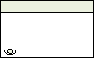 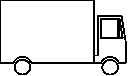 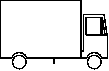 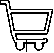 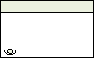 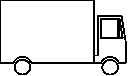 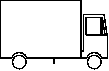 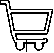 Приложение 6Условные обозначения, применяемые для построения карты потока№	Термин п/п1. Вход/выходсоздания ценностиОбозначение	ОписаниеМатериальный потокИспользуется для обозначения границ потока создания ценности2.	Процесс3.	Поставка4.	Выталкивание5.	Периодическая транспортировка автотранспортом6.	Периодическая транспортировка вручную7.	Транспортировка автотранспортом при определенных условиях8.	Транспортировка вручную при выполнении условия9.	Запасы10.	Страховые запасы11.	Транспортируемые запасыРаз в 30 днейРаз в5 днейПри дефиците запасов в процессе-поставщикеПри дефиците запасов в процессе-поставщике5560Используется	для	обозначения	процессов в	потоке     создания	ценности      и	места их протеканияИспользуется	для	обозначения	поставки запасов в соответствии с графиком Используется для обозначения выталкивания запасовИспользуется	для	обозначения транспортировки запасов с использованием автотранспорта при нормальном протекании потокасоздания ценности. Рядом собозначения указывается частота транспортировки Используется	для	обозначения транспортировки      запасов      вручную	при нормальном     протекании     потока	создания ценности. Рядом с обозначения указывается частота транспортировкиИспользуется	для	обозначения транспортировки запасов с использованием автотранспорта при возникновении в потоке создания ценности определенных условий (проблем). Рядом с обозначения указывается условие выполнения транспортировки Используется	для	обозначения транспортировки      запасов      вручную	при возникновении в потоке создания ценности определенных     условий     (проблем).     Рядом с обозначения указывается условиевыполнения транспортировкиИспользуется для обозначения запасов. Число в	фигуре	обозначает	количество	дней, на которые рассчитан запасИспользуется	для	обозначения	страховых запасов. Число в фигуре обозначает количество дней, на которые рассчитан страховой запасИспользуется	для	обозначения транспортируемых запасов. Число в фигуре обозначает	количество     дней,     на	которые рассчитан транспортируемый запас12.	Транспортируемые страховые запасы13.	Организованное хранение50Используется                для                обозначения транспортируемых          страховых          запасов10	процесса-поставщика.	Число	в	фигуре обозначает	количество     дней,     на     которые рассчитан транспортируемый страховой запас Используется	для	обозначения        зоны организованного хранения запасов14.	Вытягивание	Используется для обозначения вытягивания с использованием канбан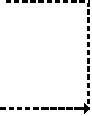 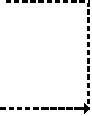 15.	Потери/ несоответствия, проблемы16.	Мера по решению17.	Временная мера по решению18.	Сигнальная карточка точки возобновления заказа19.	Сигнальная карточка страхового запаса20.	Участник информационного потока21.	Передача из рук в руки22.	Двухсторонняя передача из рук в рукиИспользуется для обозначения выявленных проблем/нарушений/потерь в потоке создания1	ценности и процессах. Цвет – красный. Число в	фигуре	обозначает	порядковый	номер проблемыИспользуется для обозначения мер по решению выявленных              проблем/нарушений/потерь1	в потоке создания ценности и процессах. Цвет – зеленый.	Число	в	фигуре	обозначает порядковый номер меры по решению Используется для обозначения временных мер по                     решению                     выявленных проблем/нарушений/потерь в потоке создания ценности и процессах. Цвет – зеленый. Число в фигуре обозначает порядковый номер меры по решениюИнформационный потокИспользуется для обозначения сигнальной карточки точки возобновления заказа. Цвет – желтыйИспользуется для обозначения сигнальной запас	карточки страхового запаса. Цвет – красныйИспользуется	для	обозначения	участника информационного потокаИспользуется	для	обозначения	передачи 1	документа на бумажном носителе из рук в руки.Число	у	указателя	стрелки	означает порядковый номер этапа работы с документом Используется для обозначения двухсторонней последовательной	передачи	документа	набумажном носителе из рук в руки. Число2	1	у указателя стрелки означает порядковый номер	этапа	работы	с	документом, перемещающимся         в         соответствующем направлении23.	Передача через электронную систему24.	Двухсторонняя передача через электронную систему25.	Передача по телефону26.	Документ12	11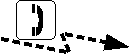 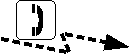 51Используется	для	обозначения	передачи документа       в       специальной	электронной системе/программе. Число у указателя стрелки означает порядковый номер этапа работы с документомИспользуется для обозначения двухсторонней последовательной	передачи	документа в	специальной                   электронной системе/программе. Число у указателя стрелки означает порядковый номер этапа работы с              документом,              перемещающимся в соответствующем направленииИспользуется	для	обозначения	передачи информации по телефону Число у указателя стрелки означает порядковый номер этапа работы с информациейИспользуется для обозначения документа, используемого в информационном потокеПриложение 7Пояснения к картам потока создания ценностиА. Карта потока создания ценности «Снабжение медицинской организации медицинскими изделиями и прочими материалами» (текущеесостояние).№	Фрагмент карты потока создания ценности п/п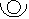 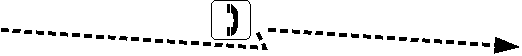 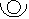 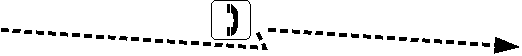 1.Старшая медицинская сестра	Заказчикполиклинического отделения	(медицинская сестракабинета забора крови)ПояснениеПосле	поступления	запасов	на	склад	ЦРБ в	соответствии	с     графиком,     на     основании сведений,	полученных	из	МИС,	старшая медицинская сестра поликлинического отделения передает медицинской сестре кабинета забора крови	информацию     о     поступлении     запасов на склад.10-30Кабинет забора кровиПроцесс «организация хранения запасов»2.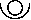 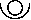 Старшая медицинская сестра поликлинического отделения	353Заведующий поликлиническим отделением1 Требование-накладная, заполненная отруки,раз в10-20 днейТребование-накладная, заполненная от руки,раз в10-20 днейМедицинская сестра кабинета забора крови заполняет	от	руки	требование-накладную на	бумажном         носителе,	подписывает ее у заведующего поликлинического отделения и передает ее старшей медицинской сестре поликлинического        отделения.	Оформление требования-накладной так же может происходить в случае израсходования запасов.210-30Кабинет забора кровиПроцесс «организация хранения запасов»543.	1	Заведующий поликлиническим отделением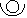 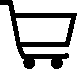 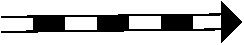 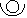 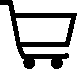 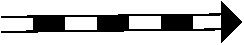 Требование-накладная в машинописном виде,раз в10-30 днейСтаршая медицинская сестра поликлинического отделения5                         Требование-накладная вмашинописномматериальных	Требование-	раз в10-20 днейпри каждом	машинописном	Ведомость выдачи движении запасовраз в10-30 дней	        ценностей, при каждомсписаниизапасов	4 1	3                                                                                                                   1Склад поликлинического	10 -	Кабинет забора отделения                         30        Раз в 10-30 дней                                              кровиПроцесс «снабжение	Процесс60	кабинетов структурного	«организация подразделения МО                                                                                       хранениязапасами»	запасов»4.	Бухгалтерия	5	Ведомость выдачи 6                                              материальныхВедомость выдачи	при каждомсписании запасовценностей,при каждомсписании	Заведующий поликлиническим отделениемТребование-накладная в машинописном виде,раз в10-30 дней	2Старшая медицинская сестра поликлинического отделенияСтаршая медицинская сестра поликлинического отделения:	заполняет	требование-накладную в	машинописном	виде	(3	экземпляра), подписывает их у заведующего поликлиническим отделением; на основании данного документа подготавливает запасы для передачи в кабинет забора	крови,       заполняет       книгу	учета материальных ценностей (регистрирует убытие), заполняет     ведомость     выдачи     материальных ценностей (3 экземпляра); передает в кабинет забора крови затребованные запасы, требование-накладную в машинописном виде (3 экземпляра), ведомость     выдачи     материальных     ценностей (3	экземпляра);	вносит     в     МИС     сведения о списании запасов. Медицинская сестра кабинета забора крови подписывает требование-накладную в машинописном виде (3 экземпляра), ведомость выдачи материальных ценностей (3 экземпляра) и возвращает по 2 экземпляра каждого документа старшей медицинской сестре поликлинического отделения.Старшая медицинская сестра поликлинического отделения	передает	требование-накладную в машинописном виде (1 экземпляра), ведомость выдачи материальных ценностей (1 экземпляра) в бухгалтерию.Бухгалтерия	передает	ведомость	выдачи материальных           ценностей	заведующему поликлинического отделения.Заведующий	поликлиническим	отделением подписывает         документ	и         возвращает в бухгалтерию.5.	Главный врач ЦРБ	Ведомость выдачи 7                                               материальныхТребование-накладная	ценностей, в машинописном виде,                        запасовраз в10-30 дней8		7 Бухгалтерия6.	Главный врач ЦРБ 2Требование-накладная в машинописном виде, раз в38-58 дней355Комиссия по поступлению и выбытию активов1 Акт списанияматериальных ценностей, при каждомсписании запасовБухгалтерия	делает	отметку	в	требовании-накладной в машинописном виде, делает отметку в ведомости выдачи материальных ценностей и подписывает ее. Далее бухгалтерия передает документы главному врачу ЦРБ. Главный врач ЦРБ	подписывает     документы     и     возвращает в бухгалтерию. Бухгалтерия подготавливает акт списания материальных ценностей и передает его на согласование Комиссии по поступлению и выбытию активов, которая подписывает его и возвращает в бухгалтерию. Бухгалтерия вносит в бухгалтерскую программу учета сведения о списании запасов.Для	восполнения	запасов	на	складе поликлинического	отделения            старшая медицинская	сестра     формирует     требование-накладную     в     электронном     виде     в     МИС и направляет ее главной медицинской сестре ЦРБ. Главная медицинская сестра ЦРБ распечатывает требование-накладную в машинописном виде и передает ее главному врачу ЦРБ. Главный врач ЦРБ подписывает документ и возвращает главной медицинской сестре ЦРБ.Главная медицинская сестра ЦРБ	1Требование-накладная, раз в30-50 днейСтаршая медицинская сестра поликлинического отделения7.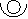 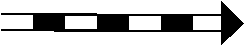 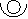 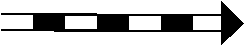 90-270Главная медицинская сестра ЦРБ 6Требование-Книга учета	Требование-	машинописном материальных                     машинописном                    раз в 40-60,днейдвижении запасов	раз в38-58 дней1      4Склад ЦРБ	40 -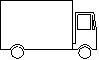 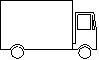 Процесс«снабжение	Раз в 40-60 дней структурныхподразделений МО запасами»56Старшая медицинская сестра поликлинического отделенияСклад поликлинического отделенияПроцесс «снабжение кабинетов структурного подразделения МО запасами»Главная медицинская сестра ЦРБ: на основании требования-накладной в машинописном виде подготавливает запасы для передачи на склад поликлинического отделения, заполняет книгу учета материальных ценностей (регистрирует убытие)1; передает на склад поликлинического отделения	затребованные	запасы, требование-накладную           в	машинописном	виде (3	экземпляра); вносит      в      МИС      сведения о движении запасов.Старшая медицинская сестра поликлинического отделения подписывает требование-накладную в машинописном виде (3 экземпляра), возвращает 2 экземпляра документа главной медицинской сестре	ЦРБ	и	регистрирует	в книге	учета материальных            ценностей            поступление запрошенных запасов.8.		7	Бухгалтерия Требование-накладная в машинописном виде,раз в 40-60 днейГлавная	медицинская	сестра	ЦРБ	передает в бухгалтерию 1 экземпляр требования-накладной в	машинописном	виде. Бухгалтерия      вносит в бухгалтерскую программу учета сведения о движении запасов.Главная медицинская сестра ЦРБ1 в случае поставки лекарственных препаратов, происходит оформление уведомления о их выдаче в структурное подразделение для оказания медицинской помощи с передачей в ФГИС МДЛП.579.	Приказ об утверждении заявки	Главный врач ЦРБ на приобретение товаров,раз в 365 дней с корректировкой не позднее2 мес. до израсходования1	запасовПриказ об утверждении заявки на приобретениеКонтракт и	раз в 365 дней с корректировкойнепозднее2 мес. до	Заявка наизрасходования запасов	приобретение товаров, раз в 365 дней скорректировкой не позднее объектов закупки,	2 мес. до израсходованияраз в 365 дней с корректировкой не позднее2 мес. до израсходованиязапасов	Главная медицинская сестра ЦРБДля восполнения запасов на складе ЦРБ, главная медицинская	сестра	ЦРБ	заполняет	заявку на приобретение товаров на год, передает заявку на рассмотрение главному врачу ЦРБ. Главный врач ЦРБ подготавливает приказ об утверждении заявки на приобретение товаров, подписывает его и передает его главной медицинской сестре ЦРБ. Главная медицинская сестра ЦРБ передает приказ об утверждении заявки на приобретение товаров и описание объектов закупки контрактной службе. Контрактная      служба      запускает	процедуру закупки, по итогам которой, заключает контракт с поставщиком.Поставщик10.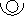 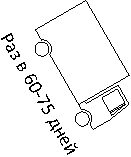 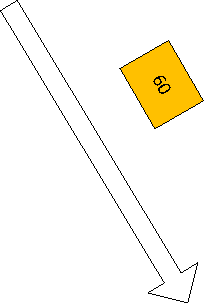 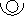 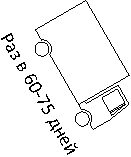 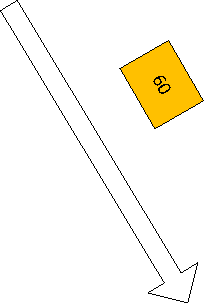 Поставщик58Главная медицинская сестра ЦРБ 1Товарная накладная, счет-фактурапри каждой поставкеПри поставке товаров на склад ЦРБ, поставщик передает товарную накладную и счет-фактуру главной медицинской сестре ЦРБ2.Главная медицинская сестра ЦРБ регистрирует в книге учета материальных ценностей поступление запасов на склад ЦРБ3.90-270Склад ЦРБПроцесс «снабжение структурных подразделений МО запасами»11.Товарная накладная, счет-фактура при каждой поставкеБухгалтерия2Главная медицинская сестра ЦРБ вносит в МИС информацию поступлении запасов и передает товарную-накладную	со	счетом-фактурой в	бухгалтерию.          Бухгалтерия	вносит в бухгалтерскую программу учета сведения о поступлении запасов.Главная медицинская сестра ЦРБ2 в случае поставки лекарственных препаратов, поставщик передаёт в ФГИС МДЛП сведения об отгруженных организации лекарственных препаратах. 3 в случае поставки лекарственных препаратов, происходит подтверждение их приема в ФГИС МДЛП (либо отказ).59Б. Карта потока создания ценности «Снабжение медицинской организации медицинскими изделиями и прочими материалами» (целевоесостояние).№	Фрагмент карты потока создания ценности п/п1.	Главный врач ЦРБ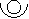 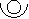 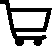 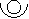 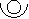 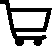 3Требование-накладная, раз в5 дней4Старшая медицинская сестра поликлинического отделения2		Ведомость выдачи Требование-                         материальных ценностей,материальных	Требование-	накладная,	при каждомсписании запасов ценностей,                накладная,при каждом	раз в5 дней движении запасовРаз в 55	дней		1 1, 6поликлинического	Кабинет забора отделения10	 Процесс «снабжение	5 дней	Процесс кабинетов структурного         5подразделения МО 5 дн.	запасами»При дефиците запасов в процессе-поставщикеПояснениеПри достижении точки возобновления заказа медицинская	сестра	кабинета	забора	крови забирает         сигнальную	карточку	точки возобновления заказа и передает ее старшей медицинскойсестре поликлинического отделения. Старшая медицинская сестра поликлинического отделения на основании сигнальной карточки точки	возобновления        заказа        оформляет требование-накладную в МИС, подписывает его с использованием ЭЦП в части «ответственный исполнитель» и направляет на согласование медицинской сестре кабинета забора крови. Медицинская сестра кабинета забора крови подписывает с использованием ЭЦП требование-накладную      в      части      «затребовал».	Далее требование-накладная поступает главному врачу ЦРБ      на      визирование.      После      -      старшая медицинская              сестра              подготавливает затребованные             запасы,             подписывает с использованием ЭЦП требование-накладную в части «отпустил», оформляет карточку учета материальных ценностей (регистрирует убытие) и ведомость выдачи материальных ценностей (3 экз.); передает в кабинет забора крови затребованные      запасы,      ведомость       выдачи материальных ценностей (3 экземпляра), вносит в МИС сведения о списаниизапасов. Медицинская сестра     кабинета	забора     крови     подписывает с использованием ЭЦП требование-накладную, ведомость	выдачи     материальных     ценностей602.	Главный врач ЦРБ	5	Ведомость выдачиматериальных	Комиссия по поступлению при каждомсписании                                                         и выбытию активовзапасов	26 Бухгалтерия	47	      Ведомость выдачи материальных ценностей,при каждомсписании запасовТребование-	Заведующий поликлиническим отделением накладная,раз в5 днейВедомость выдачи материальных ценностей, при каждомсписании запасовСтаршая медицинская сестра поликлинического отделения(3 экземпляра) и возвращает 2 экземпляра ведомости	выдачи	материальных	ценностей старшей медицинской сестре поликлинического отделения.Далее требование-накладная поступает через МИС в бухгалтерию для постановки отметки. Старшая медицинская сестра поликлинического отделения	передает	1	экземпляр	ведомости выдачи материальных ценностей заведующему поликлиническим       отделением.       Заведующий поликлиническим       отделением	подписывает ведомость     выдачи     материальных     ценностей и передает в бухгалтерию. Бухгалтерия делает отметки,	подписывает       ведомость       выдачи материальных ценностей и передает главному врачу. Главный врач подписывает ведомость выдачи материальных ценностей и передает ее в бухгалтерию. Бухгалтерия подготавливает акт списания материальных ценностей и передает его на согласование Комиссии по поступлению и	выбытию	активов,     которая	подписывает его и возвращает в бухгалтерию. Бухгалтерия вносит     в     бухгалтерскую	программу	учета сведения о списании запасов.613.	Главный врач ЦРБ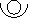 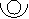 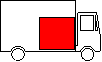 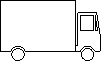 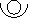 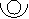 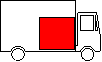 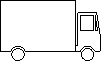 2 Требование-накладная, раз в10 дней2		Бухгалтерия 7Требование-накладная, раз в10 дней3 Главная медицинская сестра ЦРБ	1Требование-накладная,раз в10 дней	5Карточка учета	Требование-	Старшая медицинская сестраматериальных	накладная,	поликлинического отделенияценностей, при каждомдвижении запасовСтраховой  запас           Раз в 10 1 4	днейСклад ЦРБ	10	поликлинического Процесс                                                                отделения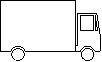 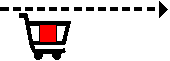 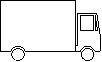 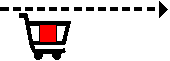 «снабжение	10 дней    10 	 Процесс «снабжение	5     5 дней кабинетов структурного	510	МО запасами»	10	5 дн. 	подразделения МОПри дефиците	5 10запасов в процессе-		запасов в процессе-При дефиците запасов в                                                                                              поставщикепроцессе-потребителеПри достижении точки возобновления заказа старшая медицинская сестра поликлинического отделения забирает сигнальную карточку точки возобновления заказа и оформляет требование-накладную	в	МИС,	подписывает	его с использованием ЭЦП в части «затребовал» и	направляет       на	согласование	главной медицинской сестре ЦРБ. Главная медицинская сестра ЦРБ подписывает с использованием ЭЦП требование-накладную в части «ответственный исполнитель».       Далее       требование-накладная поступает главному врачу ЦРБ на визирование. После	-     главная     медицинская	сестра     ЦРБ подготавливает           затребованные           запасы, подписывает с использованием ЭЦП требование-накладную     в     части     «отпустил»,     оформляет карточку       учета       материальных       ценностей (регистрирует     убытие)4;     передает     на     склад поликлинического      отделения      затребованные запасы,         вносит         в         МИС         сведения о движении запасов.Старшая медицинская сестра поликлинического отделения подписывает с использованием ЭЦП требование-накладную.	Далее	требование-накладная поступает через МИС в бухгалтерию. Бухгалтерия вносит в бухгалтерскую программу учета сведения о движении запасов.Если	стандартный	запас	на	складе поликлинического       отделения	израсходован и со склада ЦРБ не произошла поставка, то	со	склада	поликлинического     отделения в кабинет забора крови будет передан страховой4 в случае поставки лекарственных препаратов, происходит оформление уведомления о их выдаче в структурное подразделение для оказания медицинской помощи с передачей в ФГИС МДЛП.62запас	склада	поликлинического	отделения (на 5 дней). При этом по сигнальной карточке страхового запаса будет выполнено оформление требования-накладной	и	карточки	учета материальных ценностей (3 экземпляра).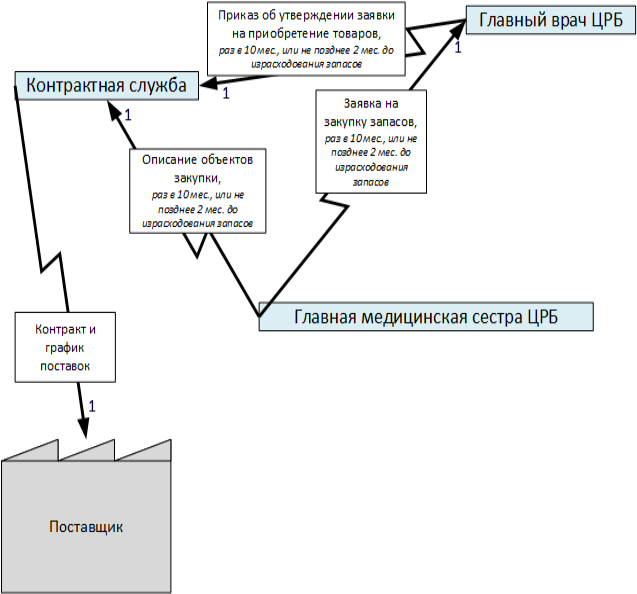 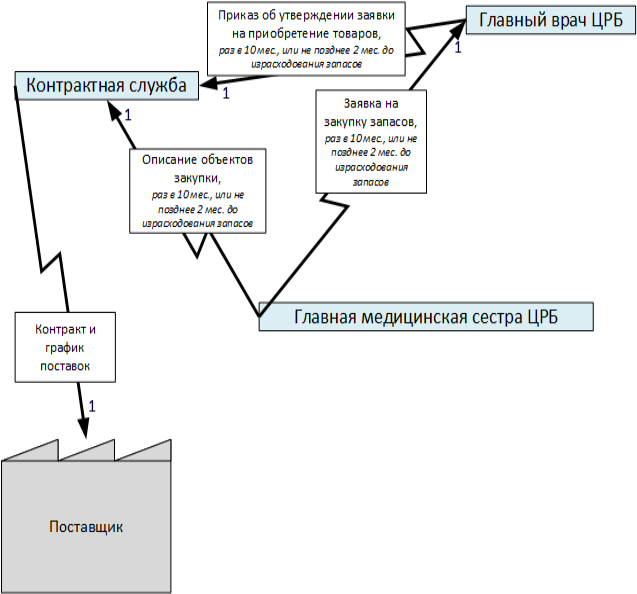 4.	Для восполнения запасов на складе ЦРБ, главная медицинская	сестра	ЦРБ	заполняет	заявку на приобретение товаров на год, передает заявку на	рассмотрение       главному	врачу       ЦРБ в     электронном	виде.	Главный     врач     ЦРБ подготавливает приказ об утверждении заявки на приобретение товаров, подписывает его. Далее приказ об утверждении заявки на приобретение товаров поступает в контрактную службу. Главная медицинская сестра ЦРБ передает в электронном виде описание объектов закупки контрактной службе. Контрактная служба запускает процедуру закупки, по итогам которой, заключает контракт с поставщиком.5.Поставщик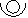 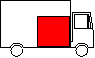 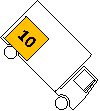 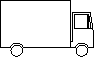 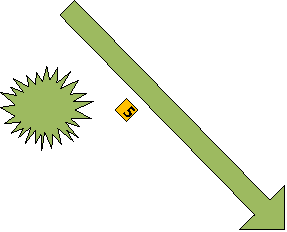 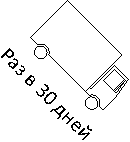 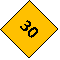 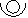 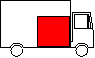 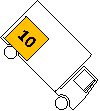 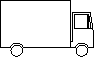 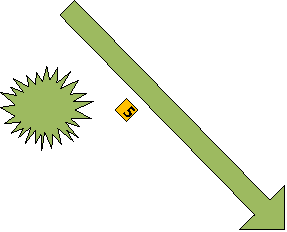 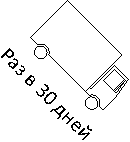 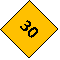 6При нарушении графика поставок, восполнение страхового запаса в потокеУниверсальный передаточный документпри каждой поставкеГлавная медицинская сестра ЦРБ 1Универсальный передаточный документпри каждой поставкеСклад ЦРБ	10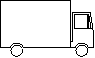 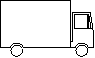 Процесс«снабжение	10 дней30	 структурных подразделений	1010	МО запасами»При дефиците	5 10 запасов в процессе-поставщике	При дефиците запасов в процессе-потребителе632	БухгалтерияПри	поставке	товаров	на	склад	ЦРБ, универсальныйпередаточный документ поступает в электронном виде главной медицинской сестре ЦРБ5.Главная медицинская сестра ЦРБ регистрирует в карточке	учета	материальных	ценностей поступление запасов на склад ЦРБ6. Далее главная медицинская     сестра     ЦРБ	вносит     в	МИС информацию о поступлении запасов, подписывает с	использованием        ЭЦП        универсальный передаточный документ и передает в электронном виде в бухгалтерию. Бухгалтерия вносит в бухгалтерскую программу учета сведения о поступлении запасов.Если	стандартный	запас	на	складе	ЦРБ израсходован и от поставщика не произошла поставка,	то	со      склада      ЦРБ      на      склад поликлинического     отделения     будет	передан страховой запас склада ЦРБ (на 10 дней).Если на складе ЦРБ израсходован стандартный и страховой запас и от поставщика не произошла поставка,	то	на	складе	поликлинического отделения      будет      выполнятся	расходование его страхового запаса (на 5 дней).На	основании	контракта	на	поставку, при ее задержке до 10 дней, объем поставки увеличивается на величину страхового запаса склада ЦРБ. При задержке до 15 дней, ее объем увеличивается на величину страхового запаса складаЦРБ искладаполиклинического отделения.5 в случае поставки лекарственных препаратов, поставщик передаёт в ФГИС МДЛП сведения об отгруженных организации лекарственных препаратах. 6 в случае поставки лекарственных препаратов, происходит подтверждение их приема в ФГИС МДЛП.Приложение 8 Пример листа коренных причин выявленных проблем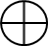 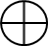 №	Название выявленных Причины выявленных	Коренная причина	Меры по решению п/п                проблем	проблем1. Объем поставки не в	Планирование объемов	Точный расчет	Нормирование соответствии с	поставок без учета	фактической	расходования запасов и фактической	фактической	потребности в запасах не объема хранения потребностью в запасах потребности	проведен или проведенбез учета существующей методикиОтсутствие у поставщикаНарушение	Организация страхового МО объема запасов,	дистрибьютором или	запаса на период, в соответствующего	производителем графика течение которого будут потребности МО	поставок	возникать нарушенияграфика поставок (временная мера)2. Нарушение графика	Отсутствие у поставщикаНарушение	Организация страхового поставок	необходимого для	дистрибьютором или	запаса на период, впоставки объема запасов производителем графика течение которого будут поставок	возникать нарушенияграфика поставок (временная мера) Дополнение типового контракта на поставку условием о увеличении объема доставляемых запасов в случае нарушения графика поставок3. Отсутствие	Поставка производится	Не проведено	Нормирование фиксированной	по мере поступления	нормирование	расходования запасов и периодичности поставок запасов на склад ЦРБ	расходования запасов и объема храненияСтатус		ФИО исполнителяИванов И.И.Петров П.П.Петров П.П.Сидорова С.С.Иванов И.И.Дата решения65объема их храненияПоставка производится	Точный расчет	Нормированиепо мере необходимости фактической	расходования запасов и освобождения склада	потребности в запасах не объема хранения процесса-поставщика	проведен или проведенбез учета существующей методикиПоставка производится	Не разработан документ, Стандартизация процесса по мере доступности	стандартизирующий	«снабжение запасами» транспорта, по мере	процесс восполнения	(стандартизация сроков наличия свободного	запасов	осуществления поставки времени у сотрудника                                                   после поступления склада процесса                                                             заказа)поставщика4. Объем хранимых запасов Отсутствует	Не разработан документ, Стандартизация процесса не нормирован	фиксированная	стандартизирующий	«снабжение запасами»периодичность поставок процесс восполнения	(определение запасов	периодичностивыполнения поставки нормированного объема запасов, выполняемой по заказу)Хранение большого	Происходят нарушения Организация страхового объема запасов для	графика поставок	запаса на период, в предотвращения                                                             течение которого будут остановки процесса                                                       возникать нарушенияграфика поставок (временная мера)Планирование объемов	Точный расчет	Нормирование поставок проведено без фактической	расходования запасов и учета фактической	потребности в запасах не объема хранения потребности	проведен или проведенИванов И.И.Михайлова М.М.Михайлова М.М.Петров П.П.Иванов И.И.66без учета существующей методики5. Длительное согласованиеСо стороны	Точный расчет	Нормирование документа	руководителя	фактической	расходования запасов иструктурного	потребности в запасах не объема хранения подразделения требуется проведен или проведенконтроль перечня и	без учета существующей объема запасов для	методикипоставкиПередача документа	Проводится	Оформление требования-выполняется из рук в	согласование документа, накладной и ееруки	на бумажном носителе	согласование в виде электронного документаЛицо, согласующее	Отсутствует	Стандартизация процесса документ, отсутствует на фиксированная	«снабжение запасами» рабочем месте (в	периодичность поставок (стандартизация кабинете)                                                                        периодичности подачитребования-накладной на передачу нормированного объема запасов, стандартизация сроков подписания документов, используемых в потоке)6. Отсутствие сведений о	В кабинете забора крови наличии заказываемых	недоступны сведения опозиций запасов у	запасах, находящихся на Для осуществления	Стандартизация процесса заказа на поставку	«снабжение запасами» запасов требуются	(исключение проверки сведения о их наличии у наличия запасов узапасов на складе ЦРБ	процесса- поставщика	процесса-поставщика) поступают в МИС сзадержкойИванов И.И.Сергеев С.С.Михайлова М.М.Михайлова М.М.677. Дублирование документаУчетная политика	Со стороны	Нормирование	Иванов И.И. предполагает	руководителя	расходования запасов ииспользование	структурного	объема хранения требования-накладной	подразделения требуетсядля формирования заказа контроль перечня и на поставку запасов и ее объема запасов для согласование у	поставки руководителяструктурного подразделения8. Необходимость проведения пересчета объема запасов для формирования требования-накладнойПоставка производится	Не проведено по мере поступления	нормированиезапасов на склад ЦРБ	расходования запасов и объема их храненияСведения об объеме	Не проведено остатков запасов в	нормированиекабинете забора крови	расходования запасов и недоступны до пересчета объема их храненияНормирование расходования запасов и объема храненияНормирование расходования запасов и объема храненияИванов И.И.Иванов И.И.Сведения об объеме остатков запасов на складе содержат неточную информациюПроисходит «срочная»	Стандартизация процесса поставка запасов с	«снабжение запасами» нарушением порядка	(заказ с использованием оформления требования- канбан)накладной и книги учета материальных ценностей, ведомости выдачи материальных ценностейМихайлова М.М.689. Отсутствие информации Не проведено	Хранение большого об объеме остатков	нормирование	объема запасов для запасов в кабинете	расходования запасов и предотвращения забора крови	объема их хранения	остановки процессаТочный расчет	Не проведено фактической	нормирование потребности в запасах не расходования запасов и проведен или проведен	объема их хранения без учета существующейметодики10. Дублирование	Учетная политика	Бухгалтерия и	Замена счета-фактуры и информации в 2	поставщика	контрактная служба	товарной накладной документах	предполагает	поставщика не владеют универсальнымиспользование товарной актуальной информациейпередаточным накладной и счета	о возможностях	документом фактуры на бумажном	оптимизацииносителе	документооборота11. Дублирование сведений Бухгалтерия и главная	Отсутствует	Доработка МИС МО о поступивших на склад медицинская сестра	возможностьзапасах в МИС МО и	используют разное	синхронизации МИС МО бухгалтерской	программное	и бухгалтерской программе учета	обеспечение для учета	программы учетадвижения запасов